РОССИЙСКИЙ ПРОФСОЮЗ ТРУДЯЩИХСЯАВИАЦИОННОЙ ПРОМЫШЛЕННОСТИИНФОРМАЦИОННЫЙ ВЫПУСКЦК ПРОФСОЮЗА№ 1от 15 февраля 2012 г.Председателю первичной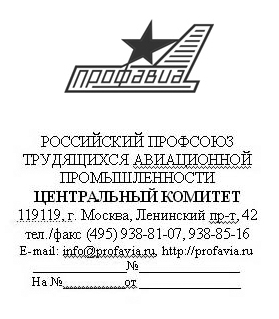 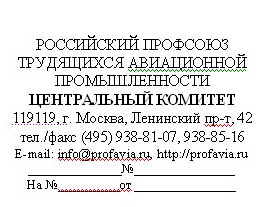 профсоюзной организацииПредседателю территориальнойорганизации профсоюзаИнформационный выпуск № 1ЦК профсоюза № 7Информация о заседании президиума ЦК профсоюзатрудящихся авиационной промышленности15 февраля 2012 г. во Дворце труда профсоюзов ФНПР под председательством Н. К. Соловьева состоялось заседание президиума Центрального комитета Российского профсоюза трудящихся авиационной промышленности.Члены президиума ЦК профсоюза приняли решение о созыве III пленума Центрального комитета Российского профсоюза трудящихся авиационной промышленности в апреле текущего года.В рамках повестки дня участники заседания обсудили вопросы повышения эффективности коллективных действий, новых формах и методах их проведения; организации общественного питания трудящихся на предприятиях авиационной промышленности и санаторно-курортного лечения в 2012 году.Президиум ЦК профсоюза утвердил мероприятия по реализации критических замечаний и предложений участников II пленума ЦК профсоюза, план работы Центрального комитета Российского профсоюза трудящихся авиационной промышленности на 2012 год.Также рассмотрены вопросы участия во Всероссийском молодежном конкурсе «Профсоюзный лидер – 2012», объявленном ФНПР, и квотирования наград ФНПР в 2012 году.В соответствии с Планом реализации Программы действий профсоюза на период до 2016 года утверждены Критерии оценки эффективности деятельности организаций профсоюза, с которыми можно ознакомиться на сайте Профавиа в разделе «Официальные документы».Приняты решения по ряду других вопросов.Отдел информационной работы ЦК профсоюза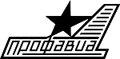 ЦЕНТРАЛЬНЫЙ КОМИТЕТ ПРОФСОЮЗАПРЕЗИДИУМПОСТАНОВЛЕНИЕот 15 февраля 2012 года		г. Москва			№ 02-1О созыве III пленумаЦентрального комитетаРоссийского профсоюза трудящихсяавиационной промышленностиПрезидиум ЦК профсоюза п о с т а н о в л я е т:1. Провести III пленум ЦК профсоюза 12 апреля 2012 года на базе Учебного центра Московского областного объединения организаций профсоюзов (Московская область, пос. Дубровский).Внести на рассмотрение III пленума ЦК профсоюза следующие предложения по повестке дня:1. О задачах организаций профсоюза по защите трудовых прав и интересов работников предприятий авиационной промышленности;2. О внесении изменений в отдельные локальные нормативные акты профсоюза;3. Об утверждении примерного Устава территориальной организации профсоюза;4. О Положении о технической инспекции труда Российского профсоюза трудящихся авиационной промышленности;5. О резерве на должность председателя и заместителей председателя профсоюза;6. Об итогах ревизии деятельности ЦК профсоюза за 2011 год;7. О присуждении премии Российского профсоюза трудящихся авиационной промышленности за 2011 год;8. О присуждении премии имени А. Ф. Бреусова Российского профсоюза трудящихся авиационной промышленности за 2011 год.Председатель профсоюза						Н. К. СоловьевЦЕНТРАЛЬНЫЙ КОМИТЕТ ПРОФСОЮЗАПРЕЗИДИУМПОСТАНОВЛЕНИЕот 15 февраля 2012 года		г. Москва			№ 02-2О повышении эффективности коллективных действий,новых формах и методах их организацииЗаслушав и обсудив информацию о предложениях организаций профсоюза по повышению эффективности коллективных действий, новых формах и методах их организации, президиум ЦК профсоюза п о с т а н о в л я е т:Информацию принять к сведению.Рекомендовать руководителям территориальных и первичных организаций профсоюза:2.1. регулярно направлять в ЦК профсоюза информацию о ситуации на своих предприятиях, особенно обращая внимание на проблемные моменты в области оплаты труда и коллективных переговоров с целью оперативного реагирования Центрального комитета и Координационного комитета солидарных действий профсоюза на сложившуюся ситуацию;2.2. инициировать организацию коллективных действий (митингов, пикетов вплоть до приостановки работы) на предприятиях, где зафиксированы систематические нарушения трудового законодательства;2.3. при организации коллективных действий в форме митингов и шествий проводить их во внерабочее время;2.4. в ходе проведения коллективных действий выдвигать ограниченное число конкретных требований и добиваться их реализации со стороны тех, кому требования адресованы;2.5. организовать четкий контроль за исполнением требований, выдвигаемых в процессе проведения коллективных действий, и своевременное информирование членов профсоюза о достигнутых результатах (независимо от их положительной или отрицательной направленности);2.6. в рамках проведения общероссийских, региональных, отраслевых митингов предусмотреть возможность выступления членов Профавиа перед собравшимися;2.7. при проведении отраслевых коллективных действий в рамках одного региона для соблюдения принципа солидарности приглашать для участия в мероприятиях представителей организаций профсоюза из соседних регионов;2.6. исключить формальный подход к организации и проведению коллективных действий, используя «Примерные рекомендации организациям профсоюза по работе с членами профсоюза и работниками предприятия в целом в ходе подготовки и проведении коллективных действий», утвержденные постановлением президиума ЦК профсоюза от 18.02.2009 г. № 14-8.6;2.7. в целях обеспечения более широкого представительства организаций профсоюза в составе Координационного комитета солидарных действий профсоюза направить в ЦК профсоюза предложения по включению своих представителей в ККСД профсоюза в срок до 15 марта 2012 года.3. Координационному комитету солидарных действий профсоюза в срок до 15 марта 2012 г. обратиться в ФНПР с предложением рассмотреть вопрос о проведении коллективных действий в рамках Всемирного дня действий «За достойный труд!» (7 октября) во внерабочее время, а также определить статус первомайских действий профсоюзов: День протестных акций или «Праздник весны и труда».4. Юридическому отделу аппарата ЦК профсоюза (Б. Н. Сафонов) совместно с организационным отделом аппарата ЦК профсоюза (М. Е. Зеленко) разработать Методические рекомендации по правовому регулированию организации и проведения коллективных действий в срок до 1 апреля 2012 г.5. Контроль за исполнением настоящего постановления возложить на Т. А. Власенко, заместителя председателя профсоюза.Председатель профсоюза						Н. К. СоловьевПриложениек постановлениюпрезидиума ЦК профсоюзаот 18.02.2009 г. № 14-8.6Примерные рекомендацииорганизациям профсоюза по работе с членами профсоюза и работниками предприятия в целом в ходе подготовки и проведении коллективных действийПримерные рекомендации разработаны для первичных и территориальных организаций профсоюза в целях привлечения работников предприятий к активному и осознанному участию в различных коллективных действиях, проводимых профсоюзами (целевых акциях, акциях солидарности, митингах, пикетах, первомайских шествиях и т. п.).Необходимо сформировать агитационные группы из числа профсоюзных активистов, преимущественно членов молодежных советов, в обязанности которых должна входить информационно-агитационная работа с членами профсоюза и работниками предприятия, не являющимися членами профсоюза, в период подготовки и проведения профсоюзных коллективных действий.Информационно-агитационную работу необходимо начинать как минимум за 2-3 месяца до планируемой акции. В течение этого времени необходимо:Проанализировать и обобщить итоги предыдущих акций (какие требования поддержаны, как они реализуются, какие вопросы решены, проблемы устранены после прошедших коллективных мероприятий).Запросить у органов законодательной и исполнительной власти (администрации предприятий) информацию о социально-экономическом положении отрасли, региона (предприятия).Наиболее четко сформулировать идеи и требования, с которыми предстоит выйти на улицу в предстоящей акции, при этом обязательно следует учитывать менталитет, интересы жителей, работников отрасли и предприятия. Необходимо стремиться к тому, что выдвигаемые требования должны быть интересны лично каждому человеку.Рассмотреть вопрос о подготовке к проведению акции на заседании выборных органов, используя подготовленный материал о результатах предыдущих акций и требованиях предстоящей, а также определить форму проведения акции (желательно использовать новые, нестандартные формы и методы проведения акции, учитывая при этом решения вышестоящих выборных органов).Издать информационные листки для работников предприятия о результатах предыдущих действий, социально-экономическом положении отрасли, региона (предприятия) и готовящейся акции.Разработать и издать плакаты, листовки, наклейки и другие агитационные материалы, посвященные проведению акции (их необходимо использовать при проведении акции наряду с постоянным набором атрибутики, используемой при проведении коллективных действий: флаг профсоюза, футболки, кепки, накидки и др. с символикой профсоюза).Обеспечить силами ответственных за информационную работу своевременное информационное освещение готовящейся акции в заводских СМИ: многотиражных газетах, радио, телевидении, а также размещение необходимой информации (информационных листов, листовок, плакатов) на всех информационных стендах предприятия.Провести собрания в подразделениях предприятия с единой повесткой дня, посвященной предстоящим коллективным действиям с приглашением администрации подразделений и работников – не членов профсоюза.Обеспечить силами членов агитационной группы информирование работников о результатах предыдущих действий и готовящейся акции: личные беседы, раздача информационных листов, листовок, наклеек и т. д. лично всем работникам предприятия (на рабочих местах, у проходных и в других местах, наиболее часто посещаемых работниками).Довести до администрации предприятия информацию о результатах предыдущих акций, обосновать целесообразность и необходимость проведения готовящейся акции, участия в ней работников предприятия и полезность акции для работодателя.К участию в акции следует привлекать всех работников независимо от членства в профсоюзе, а также ветеранов предприятия.При подготовке к акции возможно объявление конкурса на самую организованную колонну предприятия (цеха и т. д.). Критериями оценки могут быть: массовость, организованность, оформление колонны (наличие профсоюзной атрибутики, лозунги, транспаранты и т. п.).После проведения акции необходимо проанализировать, что удалось, а что не удалось в ходе подготовки и проведения коллективных действий с точки зрения работы с членами профсоюза и работниками предприятия в целом (подобный анализ поможет избежать ошибок и ликвидировать недоработки при подготовке и проведении коллективных действий в следующий раз).Рассмотреть итоги акции на заседании выборных органов и принять соответствующие решения, в том числе с применением мер воздействия на руководителей профорганизаций, недостаточно активно проявивших себя в ходе подготовки и проведения акции.ЦЕНТРАЛЬНЫЙ КОМИТЕТ ПРОФСОЮЗАПРЕЗИДИУМПОСТАНОВЛЕНИЕот 15 февраля 2012 года		г. Москва			№ 02-3Об организации общественного питаниятрудящихся на предприятияхавиационной промышленностиВ соответствии с постановлением президиума ЦК профсоюза от 16 февраля 2011 года № 26-3 «Об участии первичных профсоюзных организаций в решении вопросов улучшения общественного питания трудящихся предприятий авиационной промышленности» территориальными и первичными организациями профсоюза в течение 2011 года была проведена работа по изучению проблем и распространению положительного опыта в организации общественного питания.В 2011 году вопросы состояния организации общественного питания были включены в повестку заседаний коллегиальных органов 5 территориальных и 6 первичных профсоюзных организаций, в том числе один раз по инициативе членов профсоюза (ОАО «НАПО им. В. П. Чкалова»).На заседаниях региональных трехсторонних комиссий по регулированию социально-трудовых отношений (с участием Башкирской республиканской, Московской областной, Новосибирской территориальной организациями профсоюза) были рассмотрены вопросы: по организации общественного питания; выработке предложений по регулированию этих вопросов в местных законодательных и иных нормативных правовых актах; по стимулированию работодателей, создающих условия для предоставления питания работающим гражданам.В коллективных договорах 118 предприятий авиационной промышленности предусмотрены обязательства по регулированию организации общественного питания трудящихся, в том числе положения об его удешевлении, о льготном питании, как элементе социального пакета. Администрация 72 предприятий за счет собственных средств предоставляет своим работникам дотацию на горячие обеды.80 предприятий при решении вопросов общественного и лечебно-профилактического питания, питьевого режима использовали возможности, предусмотренные Трудовым Кодексом РФ и другими законодательными актами.При отсутствии столовых, эти вопросы решаются на 18 предприятиях авиационной промышленности за счет организации посещения работниками близлежащих точек общепита, на 8 предприятиях осуществляют привозное питание (кейтеринг) (таблица № 1).63 предприятия в течение 2011 года провели мероприятия по повышению качества и расширению ассортимента блюд, улучшению санитарных условий и укреплению материально-технической базы объектов общественного питания. На эти цели администрацией 37 предприятий выделено свыше 135 млн руб.Профсоюзными комитетами 24 предприятий проводились лекции и беседы о культуре питания и здоровом образе жизни. В 20 ППО на профсоюзных стендах регулярно вывешивается информация о пропаганде здорового образа жизни и рациональном питании.Положительным опытом работы является действие на 20 предприятиях комплексных программ по улучшению качества питания трудящихся, укреплению их материально-технической базы, открытию новых объектов общественного питания (ОАО «Корпорация «ВСМПО-АВИСМА», ЗАО «Алкоа Металлург Рус», ОАО «СЭГЗ», ОАО «КУЛЗ», ОАО «Казанский завод «Электроприбор» и др.).При профсоюзных комитетах 41 предприятия созданы комиссии по контролю за организацией общественного питания трудящихся. В прошлом году этими комиссиями было проведено 386 проверок по соблюдению санитарно-гигиенических правил, цен и наценок, организации питания. Выявленные недостатки обсуждались на заседаниях профкомов и доводились до сведения администрации предприятий.Шесть территориальных организаций профсоюза (Башкирская, Московская городская, Новосибирская, Нижегородская, Ростовская, Санкт-Петербурга и ЛО) подготовили и направили в первичные профсоюзные организации методические письма, под их контролем готовились материалы для публикаций в заводские СМИ и для размещения на профсоюзных стендах.Однако несмотря на определенные сдвиги, которые произошли в этом направлении, организация питания работников предприятий авиационной промышленности не нашла должного отражения в 50% коллективных договоров, что свидетельствует о недооценке данного направления работы со стороны ППО.На большинстве предприятий не ведется работа по пропаганде здорового питания, отсутствуют специальные программы, не осуществляется контроль со стороны профсоюзных организаций за качеством приготовления блюд.Президиум ЦК профсоюза п о с т а н о в л я е т:Информацию «Об организации общественного питания трудящихся на предприятиях авиационной промышленности» принять к сведению.Территориальным организациям профсоюза:2.1. Осуществлять контроль за деятельностью первичных профсоюзных организаций по решению вопросов улучшения питания трудящихся, включая его удешевление (дотацию).2.2. Использовать возможность участия в заседаниях региональных трехсторонних комиссий по регулированию социально-трудовых отношений для решения проблемных вопросов общественного питания на предприятиях авиационной промышленности региона и регулирования этих вопросов через законодательные и иные местные нормативные правовые акты.2.3. Представить в отдел социальных гарантий аппарата ЦК профсоюза в срок до 1 сентября 2012 года предложения в проект Федерального закона «О питании на производстве».Первичным профсоюзным организациям:Инициировать включение в коллективные договоры обязанность работодателя по созданию достойных условий питания.При формировании социального пакета предусматривать как один из элементов его наполнения горячее питание и дотацию (компенсацию) на его удешевление.3.3. Способствовать разработке, принятию и внедрению на предприятии программ «Здоровое питание» или иных, направленных на улучшение организации общественного питания работников.3.4. Продолжить создание при профсоюзных комитетах комиссий по контролю за организацией общественного питания.Комиссии ЦК профсоюза по социальным вопросам:4.1. Продолжить изучение вопроса организации общественного питания на предприятиях авиационной промышленности с регулярным рассмотрением и обсуждением его на своих заседаниях.4.2. Разработать «Рекомендации по организации общественного питания на предприятиях авиационной промышленности» и внести на утверждение президиума ЦК профсоюза в октябре 2012 года.4.3. Провести в течение 2012-2013 гг. совместно с отделом социальных гарантий аппарата ЦК профсоюза выборочные проверки организации общественного питания на предприятиях авиационной промышленности. Итоги проверок выносить на обсуждение комиссии.Отделу социальных гарантий аппарата ЦК профсоюза:Включать в планы проведения семинаров и совещаний вопросы организации общественного питания работников предприятий авиационной промышленности.Организовать в сентябре 2013 году круглый стол по теме «Актуальные проблемы организации питания на предприятиях авиационной промышленности» с участием профактива, руководителей предприятий общественного питания, представителей администрации предприятий авиационной промышленности и интегрированных структур.Ежегодно проводить мониторинг работы ППО по контролю за организацией общественного питания трудящихся на предприятиях авиационной промышленности (прилагается) (таблица № 2).Оказывать содействие профсоюзным организациям в выработке программ по улучшению общественного питания.Проанализировать итоги работы территориальных и первичных организаций профсоюза за 2012-2013 годы по улучшению общественного питания трудящихся предприятий авиационной промышленности и внести на рассмотрение президиума ЦК профсоюза в августе 2013 года.Контроль за выполнением данного постановления возложить на комиссию ЦК профсоюза по социальным вопросам (Т. В. Казакова) и отдел социальных гарантий аппарата ЦК профсоюза (Е. А. Шуляренко).Председатель профсоюза						Н. К. СоловьевПриложениек постановлению президиумаЦК профсоюзаот 15 февраля 2012 г. № 02-3Таблица № 1Количество точекобщественного питания на предприятиях авиационной промышленности в 2008-2010 гг.На 18 предприятиях авиационной промышленности организовано посещение работниками близлежащих точек общественного питания, на 8 предприятиях осуществляется привозное питание (кейтеринг).Приложениек постановлению президиумаЦК профсоюзаот 15 февраля 2012 г. № 02-3Таблица № 2Мониторингработы ППО по контролю за организацией общественного питания трудящихся на предприятиях авиационной промышленности за период с 1 января по 31 декабря 20__ года*Наименование первичной профсоюзной организации ______________________________________________________________________Ф.И.О. председателя Комиссии по контролю за организацией общественного питания__________________________________(ф.и.о. указать полностью)контактный телефон (факс, адрес электронной почты) ______________________________________________________________________*самостоятельные юридические лица, с которыми заключен договор.**Информация предоставляется первичной профсоюзной организацией в отдел социальных гарантий ЦК профсоюза до 1 февраля, следующего за отчетным периодом по почте, факсу: (495) 938-83-95 или по электронной почте socgar@profavia.ru.***Указать проблемы, с которыми столкнулась ППО (комиссия) по организации питания (отсутствие площадей, закрытие или ликвидация объектов общепита, нерентабельность точек общественного питания, нехватка обслуживающего персонала и др. ____________________.Подпись председателя ППО /_______________________/М. П. Расшифровка подписиЦЕНТРАЛЬНЫЙ КОМИТЕТ ПРОФСОЮЗАПРЕЗИДИУМПОСТАНОВЛЕНИЕот 15 февраля 2012 года		г. Москва			№ 02-4Об организациисанаторно-курортного лечения в 2012 годуВ исполнение постановления президиума ЦК профсоюза от 14 декабря 2011 года № 01-6.3 «Об организации санаторно-курортного лечения в 2012 году» президиум ЦК профсоюза п о с т а н о в л я е т:Утвердить распределение средств в размере 3 (три) млн рублей на приобретение путевок на санаторно-курортное лечение между территориальными и первичными профсоюзными организациями прямого подчинения ЦК профсоюза (приложение № 1).Утвердить Порядок использования выделенных денежных средств территориальными и первичными профсоюзными организациями прямого подчинения ЦК профсоюза на организацию санаторно-курортного лечения в 2012 году (приложение № 2).Руководителям территориальных и первичных профсоюзных организаций прямого подчинения ЦК профсоюза в срок до 10 марта 2012 года представить в финансовый отдел аппарата ЦК профсоюза списки ответственных за организацию санаторно-курортного лечения членов профсоюза.Отделу социальных гарантий, финансовому отделу аппарата ЦК профсоюза оказывать территориальным и первичным профсоюзным организациям прямого подчинения консультативную помощь.Председатель профсоюза						Н. К. СоловьевПриложение № 2к постановлению президиумаЦК профсоюзаот 15 февраля 2012 года № 02-4Порядокиспользования выделенных денежных средств территориальными и первичными профсоюзными организациями прямого подчинения ЦК профсоюза на организацию санаторно-курортного лечения в 2012 годуВ целях реализации постановления ЦК профсоюза от 14 декабря 2011 года № 01-6.3. «Об организации санаторно-курортного лечения в 2012 году» для территориальных и первичных профсоюзных организаций прямого подчинения ЦК профсоюза (далее – Организации) устанавливается следующий Порядок использования выделенных денежных средств и представления отчета о предоставлении путевок (компенсаций).В своей деятельности Организации руководствуются настоящим Порядком, Инструкцией по организации санаторно-курортного лечения и отдыха членов Российского профсоюза трудящихся авиационной промышленности и членов их семей в профсоюзных санаторно-курортных учреждениях ФНПР (постановление президиума ЦК профсоюза от 17 июня 2008 года № 10-7.9.), а также нормативными правовыми актами федерального органа исполнительной власти, осуществляющего выработку государственной политики и нормативное правовое регулирование в сфере здравоохранения, в части обеспечения санаторно-курортным лечением взрослых, подростков и детей.Организация работыЦК профсоюза направляет в Организации целевым назначением выделенные из бюджета средства, как перераспределение членских взносов.Организации определяют ответственных сотрудников и направляют информацию о них (фамилия, имя, отчество, контактный телефон, факс, адрес электронной почты) в финансовый отдел аппарата ЦК профсоюза.Организации принимают решение о порядке использования полученных средств:- приобретение путевок по договорам с санаторно-курортными учреждениями, в том числе с территориальными объединениями организаций профсоюзов, ЗАО «СКО ФНПР «Профкурорт»;- условия предоставления путевок членам профсоюза и членам их семей (безвозмездно или с частичной оплатой);- компенсацию стоимости приобретенных членами профсоюза путевок.Организации учитывают членов профсоюза и членов их семей, нуждающихся в санаторно-курортном лечении. Основанием для рассмотрения Организациями вопроса о выделении путевки (компенсации на санаторно-курортное лечение) является членство в профсоюзе, справка для получения путевки или о состоянии здоровья, личное заявление, ходатайство цеховой профсоюзной организации, документы подтверждающие факт пребывания на санаторно-курортном лечении (квитанция об оплате, обратный корешок путевки).Решение Организации оформляется протоколом.Организации по итогам работы за год до 21 января 2013 года предоставляют в финансовый отдел аппарата ЦК профсоюза отчет (форма прилагается) и копии документов, подтверждающих целевое использование средств.Приложениек Порядку использования выделенных финансовых средствтерриториальными и первичнымипрофсоюзными организациями прямого подчиненияЦК профсоюза на организациюсанаторно-курортного лечения в 2012 годуОтчето целевом использовании средств, выделенных из бюджета ЦК профсоюза на приобретение путевок на санаторно-курортное лечение членов профсоюза и членов их семей за 20___ годНаименование Организации _______________________________________________________________________________________________________________К отчету прилагаются:Постановление выборного органа на приобретение путевок;Постановление выборного органа на выдачу путевок членам профсоюза;Копии первичных документов бухгалтерского учета приобретения, выдачи путевок, компенсационных выплат;Копии корешков путевок.Председатель_______________________________/__________________/подпись, расшифровка подписиГлавный бухгалтер__________________________/__________________/подпись, расшифровка подписиМ. П.ЦЕНТРАЛЬНЫЙ КОМИТЕТ ПРОФСОЮЗАПРЕЗИДИУМПОСТАНОВЛЕНИЕот 15 февраля 2012 года		г. Москва			№ 02-8.1О квотировании наград ФНПРПрезидиум ЦК профсоюза п о с т а н о в л я е т:Принять к сведению, установленную исполкомом ФНПР квоту наград для профсоюза (постановление от 22.11.2011 № 7-16):Почетный диплом ФНПР – 2 (два) диплома; Нагрудный знак ФНПР «За заслуги перед профдвижением России» – 2 (два) знака;Нагрудный знак ФНПР «За активную работу в профсоюзах» – 4 (четыре) знака;Нагрудный знак ФНПР «За содружество» – 2 (два) знака;Почетная грамота ФНПР – 12 (двенадцать) грамот;Благодарность ФНПР – не квотируется.Предоставить возможность организациям профсоюза выдвигать профсоюзных работников и активистов на награждение наградами ФНПР сверх установленной квоты, по предварительной заявке, в связи с юбилейными датами организаций и их работников. Срок подачи дополнительных заявок – не позднее чем за 6 месяцев до юбилейной даты.Председатель профсоюза						Н. К. СоловьевЦЕНТРАЛЬНЫЙ КОМИТЕТ ПРОФСОЮЗАПРЕЗИДИУМПОСТАНОВЛЕНИЕот 15 февраля 2012 года		г. Москва			№ 02-8.2О мероприятиях по реализациикритических замечаний и предложенийучастников II пленума ЦК профсоюзаПрезидиум ЦК профсоюза п о с т а н о в л я е т:Утвердить мероприятия по реализации критических замечаний и предложений участников II пленума Российского профсоюза трудящихся авиационной промышленности 15 декабря 2011 года.Приложение: на 10 листах.Председатель профсоюза						Н. К. СоловьевПриложениек постановлению президиумаЦК профсоюзаот 15 февраля 2012 г. № 02-8.2Предложения и критические замечания, высказанные участниками II пленума профсоюза (15 декабря 2011 г.),и меры по их реализацииЦЕНТРАЛЬНЫЙ КОМИТЕТ ПРОФСОЮЗАПРЕЗИДИУМПОСТАНОВЛЕНИЕот 15 февраля 2012 года		г. Москва			№ 02-8.3О проекте плана работы Центрального комитетаРоссийского профсоюза трудящихсяавиационной промышленности на 2012 годПрезидиум ЦК профсоюза п о с т а н о в л я е т:Согласиться, в основном, с проектом плана работы Центрального комитета профсоюза на 2012 год (приложение на 21 л.).Комиссиям и отделам аппарата ЦК профсоюза доработать проект плана работы ЦК профсоюза на 2012 год с учетом поступивших предложений и направить в организации профсоюза в срок до 1 марта 2012 г.Председатель профсоюза						Н. К. СоловьевПриложениек постановлению президиумаЦК профсоюзаот 15 февраля 2012 г. № 02-8.3План работыЦентрального комитета Российского профсоюза трудящихся авиационной промышленности на 2012 годЦЕНТРАЛЬНЫЙ КОМИТЕТ ПРОФСОЮЗАПРЕЗИДИУМПОСТАНОВЛЕНИЕот 15 февраля 2012 года		г. Москва			№ 02-8.11Об участииво Всероссийском молодежном конкурсе«Профсоюзный лидер – 2012»В целях исполнения постановления исполнительного комитета ФНПР от 24.01.2012 г. № 1-4 «О проведении Всероссийского молодежного конкурса «Профсоюзный лидер – 2012» (прилагается) президиум ЦК профсоюзап о с т а н о в л я е т:Рекомендовать первичным и территориальным организациям профсоюза принять участие в конкурсе «Профсоюзный лидер – 2012».Поручить первичным и территориальным организациям профсоюза направить в Центральный комитет профсоюза информацию об участии молодых профсоюзных активистов в возрасте до 35 лет в конкурсе «Профсоюзный лидер – 2012».Председатель профсоюза						Н. К. СоловьевПостановление исполкома ФНПРот 24.01.2012 г. № 1-4О проведении Всероссийского молодежного конкурса«Профсоюзный лидер – 2012»Обучение и выявление лидерских качеств молодых профактивистов продолжает быть одним из приоритетов в молодежной политике ФНПР. Личностный и профессиональный рост членов молодежных советов (комиссий) и профактива является залогом повышения эффективности работы профсоюзов по отстаиванию трудовых прав и социально-экономических интересов как работающей, так и учащейся молодежи.Всероссийский молодежный конкурс «Профсоюзный лидер – 2012» проводится с целью формирования сообщества молодых профактивистов, составляющих кадровый потенциал профсоюзного движения страны.Исполнительный комитет ФНПР постановляет:1. Провести региональный и отраслевой этап конкурса «Профсоюзный лидер – 2012» до 1 июля 2012 года, на котором определить финалистов конкурса от членских организаций ФНПР.2. Провести в августе-сентябре 2012 года финал конкурса «Профсоюзный лидер – 2012».3. Утвердить Положение о проведении конкурса «Профсоюзный лидер – 2012» (приложение № 1).4. Утвердить состав организационного комитета по подготовке и проведению конкурса «Профсоюзный лидер – 2012» (приложение № 2).5. Установить порядок финансирования конкурса «Профсоюзный лидер – 2012».6. Членским организациям ФНПР совместно с молодежными советами (комиссиями):решением руководящих органов профсоюзов выдвинуть в соответствии с Положением участников на региональный и отраслевой этап конкурса «Профсоюзный лидер – 2012».7. Секретарям ФНПР, представителям ФНПР в федеральных округах, председателям ассоциаций территориальных объединений организаций профсоюзов совместно с молодежными советами федеральных округов:обеспечить координацию и оказать информационно-методическую помощь по выдвижению участников, подготовке и проведению конкурса «Профсоюзный лидер – 2012» территориальными объединениями организаций профсоюзов и молодежными советами (комиссиями) в регионах, входящих в федеральный округ.8. Территориальным объединениям организаций профсоюзов совместно с молодежными советами (комиссиями) и территориальными организациями общероссийских (межрегиональных) профсоюзов:своевременно принять решение о сроках проведения и не позднее 30 дней до регионального этапа конкурса известить об этом членские организации и оргкомитет конкурса;организовать подготовку и обеспечить представительство участников регионального этапа конкурса;подвести итоги регионального и отраслевой этапа конкурса, обеспечив направление утвержденных жюри победителей на финал конкурса «Профсоюзный лидер – 2012»;рассмотреть возможность включить победителей конкурса в кадровый резерв.9. Департаментам аппарата ФНПР:коллективных действий и развития профсоюзного движения обеспечить подготовку и проведение финала конкурса «Профсоюзный лидер – 2012»;общественных связей – обеспечить информационное освещение хода проведения и итогов конкурса «Профсоюзный лидер – 2012»;по взаимодействию с Федеральным Собранием Российской Федерации, партиями и общественными движениями – организовать участие в проведении финала конкурса представителей федеральных органов исполнительной и законодательной власти, общественных деятелей;международного сотрудничества – организовать участие молодых представителей международных профцентров в финале конкурса;финансов и учета – подготовить смету доходов и расходов по организации и проведению финала конкурса «Профсоюзный лидер – 2012».10. Контроль за выполнением настоящего постановления возложить на заместителя председателя ФНПР Г. Б. Келехсаеву.Приложение № 1к постановлению исполкома ФНПРот ___24.01.2012____№ __1-4__Положениео Всероссийском молодежном конкурсе «Профсоюзный лидер – 2012»1. Общие положенияФедерация независимых профсоюзов России учреждает и организует Всероссийский молодежный конкурс «Профсоюзный лидер – 2012» (далее – конкурс).Конкурс проводится в рамках реализации молодежной политики и направлен на активизацию и обучение молодых профсоюзных лидеров членских организаций ФНПР.Настоящее Положение устанавливает порядок и условия проведения конкурса, основные требования к участникам, процедуру определения и награждения победителей.Порядок проведения конкурсаКонкурс проводится в два этапа:Февраль-июль 2012 г. – региональный и отраслевой этап (отборочный тур) – определение финалистов конкурса по номинациям;Август-сентябрь 2012 г. – федеральный этап (финал) – определение победителей и лауреатов конкурса.В финале конкурса принимают участие победители по номинациям регионального этапа:«Профсоюзный лидер» – лучшие лидерские качества, ораторские способности, умение работать в команде, эффективное решение конфликтных ситуаций;«PR–стратегия» – лучшая концепция агитационно-пропагандистской работы в молодежной среде, направленной на создание позитивного имиджа профсоюзов и мотивацию профчленства среди молодежи, а также другие материалы, демонстрирующие уровень организации работы;«Новые формы работы, «Know-How» – лучший опыт внедрения профсоюзных инноваций, их значимость в реализации уставных задач в молодежной среде, а также проект совершенствования данной формы работы в среднесрочной перспективе;«Профсоюзный адвокат» – лучшая самопрезентация и творческая работа с описанием практики представительства и защиты социально-экономических прав и интересов членов профсоюзов, в том числе, материалы, подтверждающие данную практику;«Организационно-управленческий тренинг» – лучший образовательный проект, направленного на выявление лидерских и профессиональных качеств руководителей молодежных структур профсоюзных организаций;«Управление проектами» – лучший социальный проект, направленный на повышение профессионального уровня молодежи.Конкурсная программа отборочного тура по данным номинациям утверждается оргкомитетом регионального и отраслевой этапа конкурса.Региональный этап финансируется за счет средств территориальных объединений организаций профсоюзов, федеральный – за счет средств ФНПР.Организация и условия конкурсаУчастие в конкурсе могут принять члены молодежных советов (комиссий), профсоюзные активисты, лидеры студенческих профкомов, штатные сотрудники профсоюзов, имеющие стаж работы или опыт участия в профсоюзной деятельности не менее одного года.Участниками конкурса могут быть члены профсоюзов, являющихся членскими организациями ФНПР, от 14 до 35 лет к моменту подачи заявления на участие в конкурсе:а) обучающиеся по очной форме обучения в начальных, среднеспециальных или высших учебных заведениях;б) работающая молодежь.Решение о выдвижении в регионах Российской Федерации кандидатур – представителей учащейся и (или) работающей профсоюзной молодежи – для участия в отборочном этапе конкурса принимают в письменном виде либо руководящие органы общероссийских (межрегиональных) профсоюзов, либо непосредственно их территориальные организации. В случае прохождения отборочного тура, выдвинувшая профсоюзная организация обеспечивает командирование участника (-ов) на финал конкурса.Решение о проведении не позднее 1 июля 2012 года отборочного тура конкурса, утверждение оргкомитета, программы мероприятия, порядка и сроков регистрации участников, состава жюри принимается руководящими органами территориальных объединений организаций профсоюзов с учетом мнения молодежных советов (комиссий).Не позднее 5 июля 2012 года председатель регионального оргкомитета конкурса представляет в ФНПР копию протокола решения регионального жюри о признании конкурсанта победителем отборочного тура по одной из номинаций.Решение о проведении финала конкурса не позднее 30 сентября 2012 года, а также о награждении победителей и поощрении организаторов, принимается не позднее августа 2012 года руководящими органами Федерации независимых профсоюзов России с учетом мнения Молодежного совета ФНПР.Для участия в конкурсе лицам, указанным в пунктах 2.1. и 2.2 по условиям пункта 2.3., необходимо в установленные региональным оргкомитетом сроки и надлежащей форме заполнить заявку на отборочный тур по одной или двум номинациям.Конкурсанты, ставшие победителями регионального и отраслевого этапа, заполняют не позднее 20 июля 2012 года анкету финалиста на официальном сайте конкурса. Формы финальных конкурсных заданий размещаются также на официальном сайте.Руководство конкурса4.1. Руководство конкурса осуществляет Всероссийский организационный комитет конкурса (далее – оргкомитет).4.2. Оргкомитет:устанавливает количество и содержание номинаций конкурса;определяет порядок, форму, дату проведения финала конкурса, содержание конкурсных заданий, регламент финала, состав жюри;организует финальные конкурсные мероприятия, образовательную программу, торжественную церемонию награждения победителей.4.3. По итогам участия в финале оргкомитет имеет право учредить специальные номинации и призы для конкурсантов.4.4. Для организации и проведения конкурса могут создаваться рабочие группы, конкурсные комиссии, жюри, оргкомитеты.Подведение итогов конкурсаПо итогам проведения конкурса победители награждаются почетными грамотами Исполнительного комитета ФНПР на ближайшем заседании.Членские организации, выдвинувшие конкурсантов-победителей, награждаются благодарностью ФНПР за вклад в развитие профсоюзной молодежной политики.Приложение № 2к постановлению исполкома ФНПРот ____24.01.2012____ № __1-4__Состав Всероссийского организационного комитетапо подготовке и проведению конкурса «Профсоюзный лидер – 2012»»Приложение № 3к постановлению исполкома ФНПРот ____24.01.2012____ № __1-4__Порядок финансированияВсероссийского молодежного конкурса «Профсоюзный лидер – 2012»»Расходы за счет бюджета членских организаций ФНПР:Финансирование на подготовку и проведение регионального и отраслевого этапа конкурса «Профсоюзный лидер – 2012» осуществляют территориальные объединения организаций профсоюзов.Территориальные объединения организаций профсоюзов в рамках проведения регионального и отраслевого этапа конкурса «Профсоюзный лидер – 2012» вправе устанавливать организационный взнос для своих членских организаций за проживание и питание выдвинутых ими участников конкурса, а также привлекать средства спонсорской и государственной поддержки.Организационный взнос и сроки оплаты устанавливаются соответствующим решением коллегиального органа о проведении регионального и отраслевого этапа конкурса «Профсоюзный лидер – 2012».Расходы за счет бюджета ФНПР:Проведение финала конкурса «Профсоюзный лидер – 2012» осуществляется за счет средств ФНПР:Проживание, питание, организационные и иные расходы.ГодаКоличество столовых/посадочных местКоличество буфетов/посадочных местКоличество комнат приема пищиКоличество кафе/посадочных местКоличество фабрик кухонь/посадочных мест2010 г.250/33077206/674093530/32339/22392009 г.255/37269164/504193128/29239/22392008 г.257/44647165/587965575/128676/1547Создана ли на предприятии комиссия по контролю за общественным питаниемСоздана ли на предприятии комиссия по контролю за общественным питаниемКоличество членов комиссии, из них: (чел.)Количество членов комиссии, из них: (чел.)Количество членов комиссии, из них: (чел.)Количество проверок, проведенных членами комиссии за отчетный периодКоличество проверок, проведенных членами комиссии за отчетный периодКоличество предложений внесенных комиссией в администрацию предприятия по улучшению общественного питания работников за отчетный периодКоличество предложений внесенных комиссией в администрацию предприятия по улучшению общественного питания работников за отчетный периодКритерии оценки качества питанияКритерии оценки качества питанияданетот ППОот администрацииот предприятия общепита*плановыевнеплановыевсегоудовлетвореноСостояние по заболеванию органов пищеварения среди работников (% от общего числа работающих)Иные критерии оценки, определяющие качество питания (расшифровать)№№стр.Наименование статейКоличествоСумма (рублей)1.Получены средства из бюджета ЦК профсоюзаХ2.Приобретено путевок3.Выдано путевок членам профсоюза с начальными сроками отчетного периода – всегов том числе:3.1.- безвозмездно3.2.- с частичной оплатой4.Остаток путевок на конец отчетного периода5.Выдана компенсация стоимости путевки, приобретенной членом профсоюза6.Остаток средств, полученных из бюджета ЦК профсоюза на конец отчетного периодаХ№ п/пФ.И.О., должность, место работы выступающегоСодержание предложения, критического замечанияМеры по реализации предложенияСрокисполненияОтветственныйСоциально-трудовые отношения:Социально-трудовые отношения:Социально-трудовые отношения:Социально-трудовые отношения:Социально-трудовые отношения:Социально-трудовые отношения:Н. К. Соловьев, председатель профсоюза…развивать сотрудничество с Некоммерческим партнерством «Союз авиапроизводителей», ОАО «Авиапром», с депутатами Государственной Думы по координации действий, направленных на повышение эффективности и конкурентоспособности организаций авиационной промышленности, совершенствование российского законодательства в области авиационной деятельности и государственную поддержку гражданского авиастроения России.Заключить соглашение о взаимодействии и сотрудничестве с ОАО «Авиапром».Провести работу с ОАО «Концерн «Авиаприборостроение» и ОАО «Концерн «Авиационное оборудование» по определению направлений сотрудничества.I квартал 2012 г.I полугодие 2012 г.Тихомиров А.В.Курепин В.В.Тихомиров А.В.Курепин В.В.Н. К. Соловьев, председатель профсоюзаВ сфере заработной платы:…забывается первичными профсоюзными организациями разработанный Институтом труда «Минимальный отраслевой стандарт оплаты труда рабочих базовых профессий авиационной промышленности». Именно его показатели могли бы стать ориентиром при согласовании систем оплаты труда.Важным представляется проведение в ближайшее время форума авиапромышленников России, на котором можно было бы публично обсудить состояние авиационной промышленности, обозначить позицию профсоюза по защите интересов работников в нынешней непростой экономической ситуации. Соответствующее предложение от делегатов XVI съезда было направлено в правительство. Дальнейшие действия будут зависеть от его решения. Если оно будет отрицательным, то обратимся к заинтересованным общественным организациям, с которыми сотрудничаем, депутатам Государственной Думы. Будем убеждать всех, от кого зависит положительное решение этого вопроса.Провести круглый стол «Состояние и перспективы решения программных задач в сфере оплаты труда как основные мотивационные составляющие эффективного производственного труда».Провести консультации с заинтересованными организациями.декабрь2012 г.в течение 2012 г.Тихомиров А.В.Курепин В.В.Тихомиров А.В.Курепин В.В.С. Г. Рыбалко, председатель ППО ОАО «Кузнецов»,г. Самара Мы заключили отраслевое соглашение в прошлом году… Часть предприятий не присоединились к нему. Сейчас по ним идет активная работа. Но у нас больше предприятий, которые просто не выполняют его.…Создана трехсторонняя комиссия по контролю за исполнением Федерального отраслевого соглашения. Прошел год и ни одного заседания комиссии не было. …Нет органов, которым можно или пожаловаться, или… Работодатели и правительство подписали и забыли. У нас Трудовой кодекс распространяется на всех, и на представителей социального партнерства в том числе. Они тоже должны контролировать. В 51 статье четко прописано, что стороны социального партнерства контролируют ход выполнения соглашения. Поэтому надо … втягивать в нашу работу представителей социального партнерства…В соответствии с положением о комиссии рассматривать вопросы реализации соглашения ФОС.Приглашать представителей интегрированных структур на мероприятия ЦК профсоюза (пленумы, семинары, круглые столы и т.д.).Включать наиболее актуальные вопросы на рассмотрении КС профсоюза интегрированных структур.ежегодноежегодно2 раза в год (и по мере необходимос-ти)Тихомиров А.В.Курепин В.В.Сопредседателиотраслевой комиссии по регулированию социально-трудовых отношенийА. И. Ляшенко, заместитель директора Департамента авиационной промышленности Министерства промышленности и торговли РФМинистр нам ставит четкую задачу – те деньги, которые получены для отрасли, должны быть четко реализованы. Иначе в следующий раз мы их не сможем обосновать, то есть взять взяли, вернули в бюджет, не реализовали. Почему так произошло? Вот на это профсоюзным комитетам совместно с руководством предприятий надо обратить внимание, чтобы таких вопиющих фактов не было.Требовать от работодателей полной реализации средств на техперевооружение.постоянноТихомиров А.В.Председатели ППООхрана труда:Охрана труда:Охрана труда:Охрана труда:Охрана труда:Охрана труда:Н. К. Соловьев, председатель профсоюзаОтрицательным итогом преобразований в сфере аттестации стало запрещение проведения аттестации у себя на предприятии заводским санитарно-промышленным лабораториям по причине якобы недостоверности результатов аттестации....Необходимо поднять на защиту законных прав работников наших профсоюзных специалистов по охране труда. Для гарантии успеха их необходимо вооружить знанием законов и нормативных требований охраны труда.…В территориальных организациях необходимо организовать проведение отраслевых и региональных семинаров и совещаний профактива. Причем, желательно совместно со службами охраны труда....Предстоит кропотливая и настойчивая совместная работа по подбору кадров уполномоченных. Нужны инициативные грамотные производственники, которые хорошо разбираются в производственном процессе своего участка и пользуются доверием и авторитетом работников. Отдавать предпочтение таким качествам, как умение добиваться устранения выявленных нарушений охраны труда.В ДАП Роспрома РФ направлено письмо от 23.09.2011 г. № 638/04 по санитарно-промышленным лабораториям для совместных действий.Получен отрицательный ответ (вх. № 1158 от 02.11.2011 г.).Планом работы на 2012 год предусмотрено обучение уполномоченных по 8-часовой программе с использованием конспекта ЦК профсоюза и проведение региональных семинаров-совещаний с уполномоченными по охране труда.Планом работы на 2012 год предусмотрено рассмотреть на заседании комиссии ЦК профсоюза по охране труда и здоровья трудящихся вопрос «О кадровом составе технической инспекции труда и эффективности ее работы в территориальной организации «Пермский территориальный совет профсоюза» и территориальной организации Санкт-Петербурга и Ленинградской области».–в течение 2012 годакомиссия октябрь 2012 г.Калякулин Р.В.Елисеев Ю.К.Калякулин Р.В.Елисеев Ю.К.Калякулин Р.В.Елисеев Ю.К.Р. В. Калякулин, председатель Республиканской организации Башкортостана…В работе аттестационных комиссий обязательно должны участвовать уполномоченные. Сегодня у нас это продекларировано, но далеко не везде это выполняется.Есть пожелание нашему отраслевому отделу, профильному, подготовить конспект из тех вопросов, на которые необходимо обращать внимание на уровне председателей ППО, территорий и проводить такого образа семинары с обучением этого профактива. И непосредственно в эту работу включать наших уполномоченных. Только таким образом, только через этот институт нашего профсоюзного актива мы можем эту ситуацию контролировать.…На эти независимые лаборатории мы не будем иметь возможности как-то влиять и регулировать, если не включим туда своих людей.В плане 2012 года на заседании комиссии ЦК профсоюза по охране труда и здоровья трудящихся будет рассмотрен вопрос о выполнении решений комиссии ЦК профсоюза по охране труда и здоровья трудящихся от 20.10.2010 г. № 9 «Об участии профсоюзного актива в аттестации рабочих мест по условиям труда».Разработать методические рекомендации для уполномоченных по охране труда об их участии в АРМ и конспект по наиболее актуальным вопросам охраны труда.Законодательство исключает возможность включения в штаты лабораторий представителей профсоюза с контрольными функциями.октябрь2012 г.март2012 г.–Калякулин Р.В.Елисеев Ю.К.Калякулин Р.В.Елисеев Ю.К.–Правозащитная деятельность:Правозащитная деятельность:Правозащитная деятельность:Правозащитная деятельность:Правозащитная деятельность:Правозащитная деятельность:С. В. Коротков, председатель ППО ОАО «СЭГЗ»,г. Сарапул Для организации правозащитной работы некоторые предприятия (например, ОАО         «У-УППО») используют студентов-юристов, которые в целях практики приходят к ним и отвечают на вопросы, интересующие членов Профсоюза. И все это на сегодняшний день проходит бесплатно.…приглашать на семинары по правозащитной работе не только правовых инспекторов, которых на сегодняшний день, к сожалению, у нас 18 человек. На сегодняшний день в составе нашей новой комиссии 12 человек, я от имени комиссии очень прошу, по крайней мере, этих 12 человек также включать в список участников этого семинара.В плане 2012 года ЦК профсоюза предусмотрено изучение вопроса об организации юридических консультаций для членов профсоюза, в том числе с привлечением студентов юридических факультетов.Включать в список участников семинаров правовых инспекторов труда членов комиссии ЦК профсоюза по правозащитной работе (в список участников семинара, запланированного на май 2012 г., отдельные члены комиссии включены).в течение 2012 годапо мере проведения семинаровТихомиров А.В.Сафонов Б.Н. Тихомиров А.В.Сафонов Б.Н.Ю. И. Кононов, заместитель председателя Московской городской организации профсоюзаЕсли говорить о Москве, то у нас как был, так и остается проблемный вопрос о присвоении звания «Ветеран труда» в городе Москве.Изучить практику присвоения звания «Ветеран труда» в г. Москве.в течение 2012 годаСафонов Б.Н.Кононов Ю.И.Социальные льготы и гарантии:Социальные льготы и гарантии:Социальные льготы и гарантии:Социальные льготы и гарантии:Социальные льготы и гарантии:Социальные льготы и гарантии:Н. К. Соловьев, председатель профсоюза…Отрасли нужен ведомственный федеральный закон, защищающий право на досрочную пенсию летчиков испытателей и инженерно-технического состава экспериментальной авиации. Надо работать с интегрированными структурами в части принятия ими корпоративных пенсионных программ, повышающих уровень пенсионного обеспечения работников предприятий авиационной промышленности. Продолжить создание на предприятиях при профсоюзных комитетах комиссий по пенсионным вопросам.…Сегодня профсоюз в качестве метода компенсации негативных социальных последствий от ликвидации существующих социальных объектов видит новую социальную политику предприятий – денежную компенсацию, которая могла бы обеспечить необходимые потребности работника в лечении, оздоровлении, отдыхе, питании, страховании, удовлетворить культурные и физические потребности работника.Создать рабочую группу по разработке проекта закона «О пенсионном обеспечении работников предприятий авиационной промышленности».Обратиться в интегрированные структуры с предложением рассмотреть возможность принятия корпоративных пенсионных программ о повышении уровня пенсионного обеспечения работников предприятий авиационной промышленности.Продолжить создание на предприятиях при ППО комиссий по пенсионным вопросам.Комиссии ЦК профсоюза по социальным вопросам совместно с отделом подготовить обоснования для работодателей о денежной компенсации работникам предприятий взамен пользования ликвидированными объектами социальной сферы. апрель2012 г.в течение 2012 годапостояннооктябрь 2012 г.Власенко Т.А.Шуляренко Е.А.Комиссия ЦК профсоюза по социальным вопросамВласенко Т.А.Шуляренко Е.А. Комиссия ЦК профсоюза по социальным вопросамО. В. Бондарь, председатель ППО ОАО «ТАНТК»…Считаю необходимым еще раз сконцентрировать ваше внимание на тех направлениях нашей работы, которые требуют безотлагательной деятельности со стороны профсоюзных организаций:грамотно составленный коллективный договор, в котором должны быть четко сформулированы социальные льготы и гарантии, социальная защита работников, прописан социальный пакет, медицинское обслуживание и оздоровление, санаторно-курортное лечение, эффективная защита пенсионных прав трудящихся, включая вопросы пенсионного обеспечения ветеранов производства и молодых семей.проблема назначения досрочных пенсий летчикам-испытателям, инженерно-техническому составу. От этого вопроса не должны стоять в стороне наши интегрированные структуры и Минпромторг Российской Федерации.медицинское обслуживание работников.обеспечение каждого работника гарантированным социальным пакетом.Осуществлять контроль за включением в КД положений, гарантирующих социальную поддержку работников.В соглашениях с интегрированными структурами, в ФОС включать расширенный перечень социальных льгот и гарантий.Обратиться в администрацию президента с предложением о внесении в действующее законодательство права на досрочное назначение пенсии летчикам-испытателям, ИТС экспериментальной авиации.Комиссии ЦК профсоюза по социальным вопросам проанализировать № 323-ФЗ «Об охране здоровья граждан в Российской Федерации» и подготовить предложения о возрождении института цеховых врачей.Подготовить предложение в администрацию президента о включении в действующее законодательство понятия социальный пакет.Рассмотреть на заседании президиума ЦК профсоюза вопрос «Социальные пакет, как основа работы ППО по защите интересов членов профсоюза».постояннопостоянноI квартал 2012 г.в течение 2012 г.в течение 2012 г.август2012 г.Председатели ТОП, ППО Комиссия ЦК профсоюза по социальным вопросамШуляренко Е.А.Соловьев Н.К.Шуляренко Е.А.Власенко Т.А.Шуляренко Е.А. Казакова Т.В.Соловьев Н.К.Шуляренко Е.А.Председатели ТОП, ППОВласенко Т.А.Шуляренко Е.А.Казакова Т.В.Информационная политика:Информационная политика:Информационная политика:Информационная политика:Информационная политика:Информационная политика:Н. К. Соловьев, председатель профсоюзаГоворя об учебе, считаем нужным обратить особое внимание на организацию учебы информактива на местах. Семинары, проводимые на уровне ЦК один раз в два года, не в состоянии подготовить нужное количество информационных работников. Это можно сделать только на уровне территорий и первичек. И пора, видимо, выделять информсеминары в отдельную категорию обучения наравне с семинарами по охране труда или правовыми, так как по большому счету навыками информационной работы должен владеть каждый профсоюзный активист.Включать в планы работы ППО и ТОП регулярное проведение семинаров по информационной работе с привлечением журналистов и PR-специалистов.ежегодноПредседатели ТОП, ППОР. В. Калякулин, председатель Республиканской организации Башкортостана...У нас хороший сайт профсоюза, но там не очень удобные страницы поиска с точки зрения пользователя. В частности мы говорим о защите трудовых прав, социально-трудовых прав наших работников. А найти какие-то примеры, нужно голову поломать, чтобы пройти по соответствующим ссылкам и найти правоприменительную практику. …Нужно сделать так, чтобы эту информацию можно было бы сразу найти. Создать рубрику, по-моему, на сайте ФНПР есть такая рубрика «Профсоюз помог». И это необходимо создать на сайте нашего профсоюза, может быть внести вот эти изменения.Будет нелишним на сайте отразить вопрос председателю. Это будет живое общение с председателем профсоюза, чтобы люди, наши активные пользователи Интернетом могли бы эти вопросы адресовать в адрес Центрального комитета.На сайте Профавиа введена рубрика «Защита прав трудящихся» на 1-й странице.Предложение будет учтено при подготовке проекта техзадания на редизайн сайта.–в течение2012 г.Власенко Т.А.Киселев И.Н.Власенко Т.А.Киселев И.Н.Внутрисоюзная деятельностьВнутрисоюзная деятельностьВнутрисоюзная деятельностьВнутрисоюзная деятельностьВнутрисоюзная деятельностьВнутрисоюзная деятельностьА. М. Леонтьев, председатель ППО ОАО «НАЗ «Сокол»,г. Нижний НовгородУ меня предложение внести в постановление – поручить комиссии по внутрисоюзной работе разработать регламент разграничения полномочий Центрального комитета, президиума и председателя… И четко разработать регламент ведения, голосования и прочее. Разработать это комиссии по внутрисоюзной работе и на следующий пленум внести.Полномочия всех руководящих коллегиальных органов профсоюза перечислены в разделе 7 Устава профсоюза.Комиссии ЦК профсоюза по внутрисоюзной работе разработать регламент ведения заседаний руководящих коллегиальных органов и рекомендаций по проведению процедуры голосования.апрель2012 г.Власенко Т.А.Зеленко М.Е.Работа с молодежью:Работа с молодежью:Работа с молодежью:Работа с молодежью:Работа с молодежью:Работа с молодежью:С. В. Пугаев инженер-конструктор ОАО «ТАНТК», зам. председателя Ростовской областной организации профсоюза, председатель МС Ростовской областной организации профсоюза..Предлагается составить проект повышения мотивации профчленства предложения по проведению мероприятий, как для Молодежного совета, так и для профсоюза в целом.Существует потребность в более четкой позиции Центрального комитета по вопросам организационно-правовой и структурной формы молодежных советов на предприятиях.Постановлением II пленума ЦК профсоюза от 15.12.2011 г. № II-1 утвержден План реализации Программы действий профсоюза на период до 2016 года, который предусматривает:Организовать реализацию проекта по повышению мотивации профсоюзного членства:I этап: проведение социологического исследования по вопросам мотивации профсоюзного членства, разработка плана реализации II этапа проекта;II этап:принять участие в собраниях (конференциях) трудового коллектива с информацией о профсоюзе и его деятельности;проведение «точечных» обучающих семинаров по подготовке специалистов (из числа профактива) по вовлечению в профсоюз;проведение ежеквартального мониторинга уровня профсоюзного членства;рассмотрение промежуточных итогов реализации проекта на заседании комиссии ЦК профсоюза по внутрисоюзной работе;подведение итогов реализации проекта.Рассмотреть на заседании Молодежного совета вопрос о структуре молодежных советов организаций профсоюза.в течение 2012 г.2013-2016 гг.2013-2016 гг.ежеквартально2013-2016 гг.апрель, октябрь2013-2016 гг.октябрь2016 г.март 2012 г.Власенко Т.А.Зеленко М.Е.Председатели ТОП, ППО,члены МС профсоюза,председатели МС ТОП, ППОПугаев С.В.Зеленко М.Е.Организационные моменты:Организационные моменты:Организационные моменты:Организационные моменты:Организационные моменты:Организационные моменты:С. В. Пугаев, инженер-конструктор ОАО «ТАНТК», зам. председателя Ростовской областной организации профсоюза, председатель МС Ростовской областной организации профсоюзаСейчас существует необходимость в получении проектов постановлений, как пленума, так и президиума, рабочих комиссий за 2-3 недели до того, как эти комиссии будут собираться. Это нужно для нормального обдумывания и корректировки внесения изменений взвешенных и обдуманных предложений.Заведующим отделами аппарата ЦК профсоюза представить председателю профсоюза Н. К. Соловьеву предложения по доведению материалов заседаний до членов руководящих и рабочих органов профсоюза.1 марта2012 г.Власенко Т.А.Зав. отделамиА. М. Леонтьев, председатель ППО ОАО «НАЗ «Сокол»,г. Нижний НовгородПоэтому давайте на будущее договоримся, чтобы раздавали документы накануне пленума, чтобы мы могли нормально и спокойно их почитать.Заведующим отделами аппарата ЦК профсоюза представить председателю профсоюза Н. К. Соловьеву предложения по доведению материалов заседаний до членов руководящих и рабочих органов профсоюза.1 марта2012 г.Власенко Т.А.Зав. отделами№№Наименование мероприятийОтветственные исполнителиСроки исполнения1234I. Рассмотреть на пленумах ЦК профсоюза1.1.III пленум ЦК профсоюза:1.1.1.О задачах организаций профсоюза по защите трудовых прав и интересов работников предприятий авиационной промышленностиСафонов Б.Н.апрель1.1.2О присуждении премии Российского профсоюза трудящихся авиационной промышленности за 2011 годВласенко Т.А.апрель1.1.3О присуждении премии имени А. Ф. Бреусова за 2011 годВласенко Т.А.апрель1.1.4.О резерве на должность председателя и заместителей председателя профсоюзаВласенко Т.А.апрель1.1.5.Об итогах ревизии деятельности ЦК профсоюза за 2011 годКолесов А.И.Викулов С.В.апрель1.2.IV пленум ЦК профсоюза:1.2.1.О ходе выполнения положений Федерального отраслевого соглашения по авиационной промышленности на 2011-2013 годы в организациях отрасли и дальнейшем развитии социального партнерстваКурепин В.В.Харламенкова Л.Н.октябрьII. Рассмотреть на заседаниях президиума ЦК профсоюзаПлановые вопросы:О повышении эффективности коллективных действий, новых формах и методах их организацииВласенко Т.А.Тетерлева Н.В.февральО критериях оценки эффективности деятельности организаций профсоюзаВласенко Т.А.зав. отделамифевральОб организации санаторно-курортного лечения в 2012 годуШуляренко Е.А.Чичина Г.Н.февральОб организации общественного питания трудящихся на предприятиях авиационной промышленностиШуляренко Е.А.февральОб итогах ревизии деятельности ЦК профсоюза за 2011 годКолесов А.И.Викулов С.В.февральОб итогах статистической отчетности за 2011 годВласенко Т.А.зав. отделамиапрельО подходе интегрированных структур к решению вопросов социальной защиты трудящихся на предприятиях авиационной промышленностиШуляренко Е.А.Тюрина А.А.апрельО практике правозащитной работы правовых инспекторов труда профсоюза Сафонов Б.Н.Рец А.В.июньО роли профсоюзных организаций по повышению эффективности профилактических и реабилитационных мероприятий для исключения профессиональных заболеванийКалякулин Р.В. Елисеев Ю.К.Горшкова Н.Д.июньО действиях профсоюза по работе с первичными профсоюзными организациями малочисленных предприятий авиационной промышленностиЗеленко М.Е.Тетерлева Н.В.июньО реализации в организациях авиационной промышленности Минимального отраслевого стандарта оплаты труда как фактора, влияющего на формирование уровня заработной платы работниковКурепин В.В.Харламенкова Л.Н.августСоциальный пакет как основа работы первичной профсоюзной организации по защите интересов членов профсоюзаШуляренко Е.А.Тюрина А.А.августО резерве на должности руководителей территориальных организаций профсоюза и первичных профсоюзных организаций прямого подчинения ЦК профсоюзаВласенко Т.А.Тетерлева Н.В.августОб итогах конкурса на лучший художественный образ профсоюзаКиселев И.Н.октябрьО путях совершенствования общественного профсоюзного контроля охраны труда в первичных профсоюзных организациях предприятий отраслиКалякулин Р.В.Елисеев Ю.К. декабрьОб опыте работы и организации юридических служб в организациях профсоюзаСафонов Б.Н.Рец А.В.декабрьОб участии территориальных и первичных организаций профсоюза в реализации региональных программ модернизации здравоохранения на 2011-2012 годы Шуляренко Е.А.Тюрина А.А. декабрьО причинах снижения уровня профсоюзного членства и действиях организаций профсоюза по его сохранению (на основе анализа социологического исследования)Власенко Т.А.Зеленко М.Е.декабрьО выполнении организациями профсоюза решений вышестоящих руководящих коллегиальных органовВласенко Т.А.Зеленко М.Е.декабрьВопросы об итогах:Об итогах смотра-конкурса на звание «Лучший уполномоченный по охране труда Профавиа» и «Лучший технический инспектор труда Профавиа» в 2011 годуКалякулин Р.В.Елисеев Ю.К.апрельОб итогах отраслевого смотра организации детского летнего отдыха на звание «Лучший загородный лагерь»Шуляренко Е.А.октябрьОб итогах конкурса детского рисунка под девизом «Россию поднимая на крыло»Шуляренко Е.А.октябрьОб опыте использования информационных технологий в решении трудовых споровТулупов С.М. Киселев И.Н.октябрьОб итогах конкурса видеофильмов о профсоюзеКиселев И.Н.октябрьОб итогах проверок контрольно-ревизионной комиссии профсоюза профсоюзных организаций в 2012 годуКолесов А.И.Викулов С.В.декабрьОб итогах конкурса художественного творчества «Чаепитие в Вятке»Шуляренко Е.А.декабрьIII. Работа членов ЦК профсоюза, заседания комиссий ЦК профсоюза3.1. Члены ЦК профсоюза3.1.1.Принять участие:в работе по подготовке и проведению III, IV пленумов ЦК профсоюзав проверках предприятий отрасли при подготовке вопросов на пленумы, заседания президиума, комиссий ЦК профсоюза. Оказывать помощь в реализации решений руководящих коллегиальных органов профсоюзаапрель, октябрьв течение года3.2. Комиссия по защите экономических прав и интересов трудящихся3.2.1.Об итогах статистической отчетности за 2011 годКурепин В.В.апрель3.2.2.О действиях Московской городской организации профсоюза по реализации Программы действий профсоюза на период до 2016 года в организациях регионаЧугунков С.Н.Курепин В.В.апрель3.2.3.О реализации положений раздела «Оплата труда» Федерального отраслевого соглашения через коллективные договоры ОАО «Кузнецов» (г. Самара) и ОАО «МЗиК» (г. Екатеринбург)Рыбалко С.Г.Терентьев О.Б.Курепин В.В.апрель3.2.4.О ситуации по оплате труда с учетом Федерального отраслевого соглашения по авиационной промышленности в ОАО «НПО «Сатурн» (г. Рыбинск) – выездное заседаниеКомиссаров Р.С.Курепин В.В.август3.2.5.О реализации положений Федерального отраслевого соглашения по авиационной промышленности на предприятиях отрасли Республики БашкортостанКоровина Е.С.Курепин В.В.октябрь3.3. Комиссия по охране труда и здоровья трудящихся3.3.1.Об итогах статистической отчетности за 2011 годКалякулин Р.В.Горшкова Н.Д.апрель3.3.2.Об итогах смотра-конкурса на звание «Лучший уполномоченный по охране труда Профавиа» и «Лучший технический инспектор труда Профавиа» в 2011 годуКалякулин Р.В.Елисеев Ю.К.апрель3.3.3.Об эффективности мер профилактики травматизма в системе контроля охраны труда (обучение, инструктаж, допуск к работе, расследование н/случаев и др.)Калякулин Р.В.Горшкова Н.Д.Члены комиссииапрель3.3.4.О Положении о технической инспекции труда Российского профсоюза трудящихся авиационной промышленностиКалякулин Р.В.Елисеев Ю.К.апрель3.3.5.Об утверждении методических и информационных материалов по охране трудаКалякулин Р.В.Елисеев Ю.К.Горшкова Н.Д.апрель3.3.6.О выполнении решений комиссии ЦК профсоюза по охране труда и здоровья трудящихся от 20.10.2010 г. № 9 «Об участии профсоюзного актива в аттестации рабочих мест по условиям труда»Калякулин Р.В.Елисеев Ю.К.Члены комиссииоктябрь3.3.7.О кадровом составе технической инспекции труда и эффективности ее работы в территориальной организации «Пермский территориальный совет профсоюза» и территориальной организации Санкт-Петербурга и Ленинградской области (выполнение решений комиссии ЦК профсоюза по охране труда и здоровья трудящихся от 13.04.2011 г. № 10 «О путях повышения эффективности контрольной деятельности технических инспекторов труда профсоюза и уполномоченных по охране труда»)Калякулин Р.В.Тулупов С.М.Федосов В.И.Елисеев Ю.К.(представитель ФНПР – по согласованию)октябрь3.3.8.О совершенствовании социального партнерства в системе административно-профсоюзного контроля состояния охраны труда по исполнению обязательств раздела охраны труда Федерального отраслевого соглашения на 2011-2013 гг.Калякулин Р.В.Елисеев Ю.К.(Смирнов А.И. – по согласованию)октябрь3.4. Комиссия по правозащитной работе3.4.1.О задачах организаций профсоюза по защите трудовых прав и интересов работников предприятий авиационной промышленности (внеочередное заседание)Сафонов Б.Н.Рец А.В. февраль3.4.2.Об итогах статистической отчетности за 2011 годСафонов Б.Н.Рец А.В.апрель3.4.3.О практике работы правовой инспекции труда по вопросам признания права на льготную пенсию за работу во вредных условиях трудаСафонов Б.Н.Рец А.В.апрель3.4.4.О Положении о правовой инспекции труда профсоюзаСафонов Б.Н.Рец А.В.октябрь3.4.5.О порядке разрешения индивидуальных трудовых споров в КТССафонов Б.Н.Рец А.В.октябрь3.4.6.О предложениях по внесению изменений и дополнений в Трудовой кодекс РФ от территориальных и первичных профсоюзных организаций Сафонов Б.Н.Рец А.В.октябрь3.4.7.О реализации раздела «Трудовые отношения, режим труда и отдыха» Федерального отраслевого соглашения через коллективные договорыСафонов Б.Н.Рец А.В.октябрь3.5. Комиссия по социальным вопросам3.5.1.Об итогах статистической отчетности за 2011 годШуляренко Е.А.апрель3.5.2.Об утверждении рекомендаций по организации общественного питания трудящихся на предприятиях авиационной промышленностиКазакова Т.В.Шуляренко Е.А.Тархов М.С.апрель3.5.3.Об утверждении рабочей группы по разработке проекта закона «О пенсионном обеспечении работников предприятий авиационной промышленности» Казакова Т.В.Шуляренко Е.А.апрель3.5.4.О проведении отраслевого смотра организаций детского летнего отдыха на звание «Лучший загородный лагерь»Красноперов Б.Д.Шуляренко Е.А.апрель3.5.5.О Федеральном законе от 21.11.2011 г. № 323-ФЗ «Об охране здоровья граждан в Российской Федерации» Казакова Т.В.Якимов А.М.Тюрина А.А.апрель3.5.6.Об участии первичных профсоюзных организаций г. Омска в реализации программы модернизации здравоохранения на 2011-2012 годыЦокурова О.Е.апрель3.5.7.Об утверждении Положения о координации, взаимодействии и развитии деятельности по патриотическому воспитанию подрастающего поколенияКазакова Т.В.апрель3.5.8.О работе первичных профсоюзных организаций, входящих в Республиканскую организацию Башкортостана, по включению во вновь заключаемые коллективные договоры социального пакетаГаниев И.Р.октябрь3.5.9.Об итогах летней оздоровительной кампании 2012 годаШуляренко Е.А.октябрь3.5.10.О работе ведомственных объектов медицины на предприятиях авиационной промышленности Ростовской областиБондарь О.В.октябрь3.5.11.О работе комиссий по вопросам социального страхования и защите пенсионных прав членов профсоюза на предприятиях авиационной промышленности г. МосквыЕфремов П.В.Бакулин М.В.октябрь3.5.12.Рассмотреть предложения отдела о социальной защите пенсионеров-ветеранов производстваШуляренко Е.А.Тюрина А.А.октябрь3.5.13.О выполнении постановлений президиумов и пленумов ЦК профсоюза за 2011-2012 годы по социальным вопросамКазакова Т.В.октябрь3.6. Комиссия по внутрисоюзной работе3.6.1.Об итогах статистической отчетности за 2011 годВласенко Т.А.Тетерлева Н.В.апрель3.6.2.О проекте примерного Устава территориальной организации профсоюзаВласенко Т.А.Зеленко М.Е.апрель3.6.3.О внесении изменений в Примерное положение о первичной профсоюзной организации, Типовое положение о цеховой профсоюзной организации, Типовое положение о профсоюзной группе первичной профсоюзной организации, Инструкцию об учете членов Российского профсоюза трудящихся авиационной промышленностиВласенко Т.А.Зеленко М.Е.апрель3.6.4.О регламенте ведения заседаний руководящих коллегиальных органов и рекомендаций по проведению процедуры голосованияВласенко Т.А.Зеленко М.Е.апрель3.6.5.О практике работы в области организационного и кадрового укрепления в первичных профсоюзных организациях прямого подчинения ЦК профсоюза Владимирского регионаЗеленко М.Е.апрель3.6.6.О присуждении премии Российского профсоюза трудящихся авиационной промышленности        за 2011 годВласенко Т.А.апрель3.6.7.О Положении об институте представителей профсоюза в территориальных организациях профсоюзаВласенко Т.А.Зеленко М.Е.октябрь3.6.8.О Положении о персональной ответственности руководителей организаций профсоюза, членов ЦК профсоюза, постоянных комиссий ЦК профсоюза, молодежных советов профсоюза за исполнение решений, принимаемых руководящими коллегиальными органами профсоюза и его организаций, подготовку вопросов, вносимых на рассмотрение руководящих коллегиальных органов, заседания комиссий и советовВласенко Т.А.Зеленко М.Е.октябрь3.6.9.О работе с молодежью и кадровым резервом в Новосибирской территориальной организацииРайм В.Л.Зеленко М.Е.октябрь3.7. Комиссия по информационной деятельности3.7.1.Об информационном обеспечении выполнения решений XVI съезда профсоюза в первичной профсоюзной организации ОАО «НПК «Иркут»Степанова О.П.Киселев И.Н.апрель3.7.2.О ходе выполнения Программы действий профсоюза в области информационного обеспечения в первичной профсоюзной организации ОАО «СЭГЗ»Ларина Т.П.апрель3.7.3.Об опыте информационной работы в Республиканской организации БашкортостанаДронова О.В.апрель3.7.4.О проведении конкурса видеофильмов о профсоюзеЕрахтина Н.М.Киселев И.Н.апрель3.7.5.О проведении конкурса на лучший художественный образ профсоюзаЕрахтина Н.М.Киселев И.Н.апрель3.7.6.О практике взаимодействия территориальной организации «Пермский территориальный совет профсоюза» с региональными СМИТулупов С.М.Киселев И.Н.октябрь3.7.7.О проблемах повышения эффективности имеющихся информационных ресурсов ПрофавиаКиселев И.Н.октябрь3.7.8.Об итогах конкурса видеофильмов о профсоюзеЕрахтина Н.М.Киселев И.Н.октябрь3.7.9.Об итогах конкурса на лучший художественный образ профсоюзаЕрахтина Н.М.Киселев И.Н.октябрь3.8. Комиссия по финансовой политике и бюджетам профорганов3.8.1.Об итогах статистической отчетности за 2011 годЧичина Г.Н. апрель3.8.2.Об исполнении бюджета (сметы доходов и расходов) ЦК профсоюза за 2011 год Чичина Г.Н. апрель3.8.3.О бухгалтерской отчетности ЦК профсоюза за 2011 годЧичина Г.Н. апрель3.8.4.О внесении изменений в Положение об оплате труда освобожденных выборных руководителей организаций профсоюза и штатных работников аппаратов организаций Российского профсоюза трудящихся авиационной промышленности Чичина Г.Н. апрель3.8.5.О проекте бюджета (сметы доходов и расходов) ЦК профсоюза на 2013 годЧичина Г.Н. октябрь3.9. Координационный комитет солидарных действий профсоюза3.9.1.О подготовке к проведению первомайской акции профсоюзовВласенко Т.А.Тетерлева Н.В.апрель3.9.2.О подготовке к проведению акции профсоюзов 7 октября в рамках Всемирного дня действийВласенко Т.А.Тетерлева Н.В.август-сентябрь3.9.3.Об итогах проведения первомайской акции профсоюзов и акции профсоюзов 7 октября в рамках Всемирного дня действийВласенко Т.А.Тетерлева Н.В.октябрь3.10. Методический совет по вопросам профсоюзного образования3.10.1.О методических рекомендациях по проведению школы профсоюзного активаВласенко Т.А.март3.10.2.О формировании системы непрерывного профсоюзного образования в организациях профсоюзаВласенко Т.А.март3.10.3.О работе организаций профсоюза по повышению квалификации профсоюзных кадров и работников аппаратовВласенко Т.А.сентябрь3.11. Молодежный совет3.11.1.Об итогах Отраслевого молодежного форума профсоюзаСтогов О.Н.члены МСмарт,апрель3.11.2.Об итогах статистической отчетности за 2011 годЗеленко М.Е.апрель3.11.3.О практике работы молодежных советов:Южного округа;Ульяновского округа;Воронежского округа;Самарской областной организации профсоюзаПугаев С.В.Сагдиева Э.И.Скворцов А.Ю.Гнедков М.А.апрельапрельоктябрьоктябрь3.11.4.О проблеме обеспечения жильем рабочих основных и дефицитных профессий, молодых рабочих и специалистов, работающих на предприятии авиационной промышленностиЖаков А.В.Пугаев С.В.Зеленко М.Е.члены МСапрель3.11.5.О кандидатурах на соискание премии им. А. Ф. Бреусова за 2010 г.Зеленко М.Е.члены МСапрель3.11.6.О внесении изменений в Положение о Молодежном совете Российского профсоюза трудящихся авиационной промышленностиСтогов О.Н.Зеленко М.Е.апрель3.11.7.Об участии молодежных советов организаций профсоюза в подготовке и проведении первомайской акции профсоюзовЗеленко М.Е.члены МСапрель3.11.8.О предложениях по международному взаимодействию Молодежного совета профсоюзаСтогов О.Н.Васильев В.Ю.апрель3.11.9.Об итогах участия молодежных советов организаций профсоюза в коллективных действиях в 2012 годуЗеленко М.Е.члены МСоктябрь3.11.10О работе молодежных советов организаций профсоюза по увеличению и сохранению профсоюзного членстваТюлькин А.В.члены МСоктябрь3.11.11.Об итогах работы Молодежного совета профсоюза в 2012 году и плане работы на 2013 годСтогов О.Н.Тюлькин А.В.Зеленко М.Е.члены МСоктябрь3.12. Контрольно-ревизионная комиссия профсоюза3.12.1.Рассмотреть на заседании контрольно-ревизионной комиссии профсоюза:об итогах ревизии деятельности ЦК профсоюза за 2011 год;об итогах обучения председателей контрольно-ревизионных комиссий и главных бухгалтеров организаций профсоюза;об итогах проверок профорганизаций во II и III кварталах 2012 года;о плане работы контрольно-ревизионной комиссии профсоюза на 2013 годКолесов А.И.Викулов С.В.февральапрельоктябрьоктябрь3.12.2.Осуществить проверки по вопросу исполнения профбюджета следующих профсоюзных организаций:ЦК профсоюза;ОАО «ВАСО» (г. Воронеж);Пермского территориального совета профсоюза;ОАО ААК «Прогресс» им. Н. И. Сазыкина» (г. Арсеньев);Московской областной организацииКолесов А.И.Викулов С.В.февральII кварталII кварталIII кварталIV квартал 3.12.3.Осуществить контроль выполнения рекомендаций, данных контрольно-ревизионной комиссией профсоюза профсоюзным органамКолесов А.И.Викулов С.В.в течение годаIV. Взаимодействие с корпорациями (интегрированными структурами), Департаментом авиационной промышленности Минпромторга России (ДАП Минпромторга), объединениями, ассоциациями, предприятиями и организациями авиационной промышленности, органами власти РФ4.1.Взаимодействие с интегрированными структурами4.1.1Провести заседание Координационного совета профсоюза по итогам 2011 года:Соловьев Н.К.Курепин В.В.по взаимодействию с ОАО «ОПК «Оборонпром»;Соловьев Н.К.Курепин В.В.14-15 мартапо взаимодействию с ОАО «Корпорация «ТРВ»;Соловьев Н.К.Курепин В.В.28-29 мартапо взаимодействию с ОАО «ОАК» Соловьев Н.К.Курепин В.В.09-10 апреля4.1.2.Подготовка и подписание корпоративного соглашения с ОАО «ОАК»Соловьев Н.К. Курепин В.В.I квартал 4.1.3.Подготовка и подписание соглашения о взаимодействии и сотрудничестве с ОАО «Авиапром»Соловьев Н.К. Курепин В.В.I квартал 4.1.4.Создание Координационного совета профсоюза и подписание Соглашения о взаимодействии и сотрудничестве с ОАО «Концерн ПВО «Алмаз-Антей»Соловьев Н.К.Курепин В.В.II квартал 4.1.5.Подготовить предложения о принятии корпоративных пенсионных программ о повышении уровня пенсионного обеспечения работников предприятий авиационной промышленностиШуляренко Е.А.Тюрина А.А.I полугодие4.1.6.Провести совещание с представителями интегрированных структур по вопросу сохранения на предприятиях социальных объектовШуляренко Е.А.Тюрина А.А.I полугодие4.1.7.Проработать вопрос о социальной защите трудящихся на предприятиях авиационной промышленности, входящих в интегрированные структуры, обсудить результаты на совместном совещанииШуляренко Е.А.Тюрина А.А.I полугодие4.1.8.Обеспечить установление деловых связей и сотрудничество с информационными службами ОАО «ОАК», ОАО «Корпорация «ТРВ», ОАО «ОПК «Оборонпром»Киселев И.Н.Калинина Е.В.Конакова Н.В.I полугодие4.1.9.Провести выездные заседания Координационных советов профсоюза:Соловьев Н.К.Курепин В.В.по взаимодействию с ОАО «Корпорация «ТРВ» на базе ОАО «Салют» (г. Самара) по теме: Выработка позиции профсоюзной стороны по реализации Федерального отраслевого соглашения через коллективные договоры;Соловьев Н.К.Курепин В.В.28-30 августа по взаимодействию с ОАО «ОАК» на мероприятиях Гидросалона по теме: О реализации положений корпоративного соглашения на предприятиях, входящих в ОАО «ОАК» Соловьев Н.К.Курепин В.В.5-6 сентября по взаимодействию с ОАО «ОПК «Оборонпром» на базе ОАО «Пермский моторный завод» (г. Пермь) по теме: Выработка позиции профсоюзной стороны по реализации Федерального отраслевого соглашения через коллективные договорыСоловьев Н.К.Курепин В.В.сентябрь4.2.Взаимодействие с Департаментом авиационной промышленности Минпромторга России (ДАП Минпромторга), объединениями, ассоциациями, предприятиями и организациями авиационной промышленности, органами власти РФ4.2.1.Провести консультации и совещания с ОАО «Авиапром» о восстановлении отраслевой нормативной базы по вопросам безопасности, охраны и условий трудаКалякулин Р.В.Елисеев Ю.К.февраль4.2.2.Совместно с ОАО «Авиапром» изучить практику работы совместных комитетов по охране труда, составить записку и направить ее в ДАП МинпромторгаЕлисеев Ю.К.(Смирнов А.И. – по согласованию)март4.2.3.Направить в ДАП Минпромторга России постановление президиума ЦК профсоюза от 14.12.2011 № 01-3 «О проведении в 2012 году смотра-конкурса на звание «Лучшее предприятие по охране труда в 2012 году» для совместного с ДАП Минпромторга проведения смотра и утверждения победителейКалякулин Р.В.Елисеев Ю.К.март4.2.4.Направить в ДАП Минпромторга письмо о принятии государственной программы по выделению промышленным предприятиям земельных участков под строительство жилья, предназначенных для специалистов предприятий авиационной промышленности, занятых на работах связанных с производством материальных благ и средств обеспечения национальной безопасностиШуляренко Е.А.Тюрина А.А.I квартал4.2.5.Обратиться в ДАП Минпромторга с предложением о разработке проекта закона «О пенсионном обеспечении работников предприятий авиационной промышленности»Шуляренко Е.А.Тюрина А.А.I квартал4.2.6.Провести конференцию совместно с фирмой «Техноавиа» и ОАО «Авиапром» по вопросу: «О практике обеспечения работников сертифицированной спецодеждой и средствами индивидуальной защиты в организациях авиационной промышленности (г. Пермь)»Елисеев Ю.К.Смирнов А.И.Тимошенко Л.А.I полугодие4.2.7.Провести заседание отраслевой комиссии по регулированию социально-трудовых отношений: «О рассмотрении позиции профсоюзной стороны по реализации Федерального отраслевого соглашения по авиационной промышленности на 2011-2013 годы» (с рассмотрением информации о работе в этом направлении одного или двух работодателей – по согласованию)Соловьев Н.К.Курепин В.В.ноябрь4.2.8.Провести заседание круглого стола «Состояние и перспективы решения программных задач в сфере оплаты труда как основные мотивационные составляющие эффективного производственного труда» с участием представителей ДАП Минпромторга, интегрированных структур, Минобороны, ОООР «Союз машиностроителей России», НП «Союз авиапроизводителей», ОАО «Авиапром», депутатов Госдумы, ФНПР и АТиСО (на базе ОАО «ОКБ Сухого»)Соловьев Н.К.Курепин В.В.декабрь 4.2.9.Провести консультации с ДАП Минпромторга и интегрированными структурами о выработке совместного обращения в Государственную Думу России о недопустимости изменения существующей модели законов системы льготного пенсионного обеспечения без участия общественных организацийКалякулин Р.В.Елисеев Ю.К. в течение 7 дней после опубликования проекта законодательного акта4.2.10.Совместно с ДАП Минпромторга, ОАО «Авиапром», фирмой «Техноавиа» и корпорациями изучить и подготовить материалы о пересмотре норм выдачи специальной одежды и средств индивидуальной защиты в авиационной промышленности (в рамках работ по НИОКР ДАП Минпромторга)Елисеев Ю.К.Горшкова Н.Д.Смирнов А.И.Тимошенко Л.А.в течение года4.2.11.Совместно с ОАО «Авиапром» провести мероприятия по созданию отраслевой «Аттестующей организации»Калякулин Р.В.Елисеев Ю.К.(Смирнов А.И. – по согласованию)в течение годаV. МероприятияПровести:5.1.1.Региональные круглые столы по вопросам реализации основных направлений деятельности профсоюза:– Московская областная организация профсоюза– Татарская региональная организация профсоюза– Самарская областная организация профсоюза– Свердловская областная организация профсоюза– Республиканская организация БашкортостанаСоловьев Н.К.Персиков В.А.Фасхутдинов Р.К.Председатель Самарской областной организацииТерентьев О.Б.Калякулин Р.В.Власенко Т.А.январьфевральиюльавгустноябрь5.1.2.Конкурс видеофильмов о профсоюзеКиселев И.Н.Конакова Н.В.январь-сентябрь5.1.3.Конкурс на лучший художественный образ профсоюзаКиселев И.Н.Калинина Е.В.январь-сентябрь5.1.4.II отраслевой молодежный форум (г. Уфа)Власенко Т.А.Зеленко М.Е.Калякулин Р.В.члены МС профсоюза19-23 марта5.1.5.Собрания и совещания в рамках всемирного «Дня охраны труда»председателиТОП, ППОЕлисеев Ю.К.28 апреля 5.1.6.Отраслевой конкурс «Лучшая организация по работе в системе социального партнерства»»Курепин В.В.Харламенкова Л.Н.апрель-октябрь5.1.7.Смотр организации детского летнего отдыха в 2012 годуКазакова Т.В.Шуляренко Е.А.июнь-август5.1.8.Семинар-совещание по вопросам взаимодействия с ветеранскими организациями (г. Сарапул)Власенко Т.А.Шуляренко Е.А.сентябрь5.1.9.XV Отраслевой турнир по мини-футболу на Кубок Профавиа (г. Санкт-Петербург) Шуляренко Е.А.октябрь5.1.10.Конкурс художественного творчества «Чаепитие в Вятке» (г. Киров)Шуляренко Е.А.Мальцева Т.Б.октябрь-ноябрь5.1.11.13-й турнир по настольному теннису, посвященный памяти М. В. Нагибина (г. Ростов-на-Дону)Шуляренко Е.А.ноябрь5.1.12.Обследования предприятий в составе совместных комитетов по вопросам:Реализации защитных функций профсоюза по отстаиванию прав работников на здоровые и безопасные условия труда, предоставление компенсаций за работу во вредных и опасных условиях труда. Порядок организации профилактики профессиональных заболеваний, эффективность профсоюзного (общественного) контроля условий труда.Эффективности социального партнерства в системе административно-профсоюзного контроля состояния охраны труда по исполнению обязательств раздела охраны труда Федерального отраслевого соглашения на 2011-2013 гг.Выполнения требований Межотраслевых правил обеспечения работников специальной одеждой, специальной обувью и другими средствами индивидуальной защиты (от 01.06.2009 г. № 290 с изменениями от 27.01.2010 г. № 28н).Деятельности профсоюзных организаций по подбору, обучению и активизации работы уполномоченных по охране труда.Елисеев Ю.К.техническая инспекция труда, уполномоченные по охране трудаI кварталII кварталIII кварталIV квартал5.1.13.Отраслевой смотр-конкурс «Лучший уполномоченный по охране труда Профавиа», «Лучший технический инспектор труда Профавиа»Калякулин Р.В.Елисеев Ю.К.председатели ТОП, ППОв течение года5.1.14.Отраслевой смотр «Лучшее предприятие по охране труда в 2012 году»Калякулин Р.В.Елисеев Ю.К.председателиТОП, ППО(Смирнов А.И. – по согласованию)в течение годаитоги смотра подвести в апреле 2013 года5.1.15.Региональные совещания профсоюзного актива по охране труда совместно со службами охраны труда предприятий (по согласованному графику)Калякулин Р.В.Елисеев Ю.К.председатели ТОП, ППОв течение года по согласованным с ЦК профсоюза планам регионов5.1.16.Конкурс детского рисунка под девизом «Россию ставим на крыло»Шуляренко Е.А.в течение годаВыявлять случаи задолженности предприятий по платежам в ПФ РФ, анализировать причины задолженности и принимать меры к ее ликвидацииШуляренко Е.А.I кварталОбобщить критические замечания и предложения, высказанные на III, IV пленумах ЦК профсоюзаподготовить план мероприятий по их реализациивнести на рассмотрение президиума ЦК профсоюзаВласенко Т.А.Курепин В.В.Елисеев Ю.К.Сафонов Б.Н.Шуляренко Е.А.Киселев И.Н.Чичина Г.Н.в течение 2 недель после проведения пленумамай, ноябрьиюнь, декабрьПринимать участие в конференциях по заключению коллективных договоров или отчету об их выполнении (по мере их проведения)Курепин В.В.Харламенкова Л.Н.I полугодиеУпорядочить поступление всех многотиражных газет отрасли в ЦК профсоюзаКиселев И.Н.Конакова Н.В.I полугодиеОказывать консультативную помощь первичным профсоюзным организациям по проведению детской оздоровительной кампании 2012 годаШуляренко Е.А.июнь-августОказать содействие в организации и проведении 52-го Чемпионата по авиамодельному спорту в г. ОрлеШуляренко Е.А.сентябрьПодготовить проект техзадания на редизайн сайта в 2013 годуКиселев И.Н.Калинина Е.В.ноябрьПодготовить план публикаций в журнале «Вестник Профавиа» в 2013 годуКиселев И.Н.зав. отделамидекабрьОбеспечить подготовку и размещение на сайте информационных листков «Профсоюз сегодня»Киселев И.Н.Калинина Е.В.2 раза в месяцОбеспечить издание информационных выпусковКиселев И.Н.Калинина Е.В.зав. отделами1 раз в 2 месяцаОбеспечить выпуск дайджеста профсоюзаКиселев И.Н.Конакова Н.В.ежеквартальноОбеспечить выпуск журнала «Вестник Профавиа» (по плану публикаций на 2012 год)Киселев И.Н.Калинина Е.В. Конакова Н.В.ежеквартально Оказывать методическую и практическую помощь работодателям и профсоюзным организациям предприятий по проведению аттестации рабочих мест по условиям труда, а также в работе аттестационных комиссийКалякулин Р.В.Елисеев Ю.К.(Смирнов А.И. – по согласованию)в течение годаПроводить прием членов профсоюза и юридические консультации по вопросам трудового законодательства, в том числе при посещении предприятий отрасли (по отдельному графику)Сафонов Б.Н.Рец А.В.в течение годаОказывать юридическую помощь первичным профсоюзным организациям по вопросам трудового законодательства и вопросам реализации их уставной деятельностиСафонов Б.Н.Рец А.В.в течение годаПодготовить предложения в проект закона «О пенсионном обеспечении работников предприятий авиационной промышленности»Тюрина А.А.Рабочая группав течение годаРазмещать материалы о деятельности организаций профсоюза на сайт профсоюзаКиселев И.Н.Калинина Е.В.в течение годаДоработка и совершенствование сайта профсоюза. Частичный редизайн сайтаКиселев И.Н. Калинина Е.В.в течение годаПродолжить систематизацию бумажного архива отдела по информационной работе ЦК профсоюза и перевод его в электронный видКиселев И.Н. Калинина Е.В.Конакова Н.В.в течение годаОрганизовать PR-подготовку мероприятий ЦК профсоюза, в том числе коллективных действий,   пресс-конференций, интервью (по плану ЦК профсоюза)Киселев И.Н. Калинина Е.В.Конакова Н.В.зав.отделамив течение годаФормировать агитационно-информационные материалы о деятельности профсоюза (по мере необходимости)Киселев И.Н. Калинина Е.В.Конакова Н.В.зав. отделамив течение годаИнформировать редакции многотиражных газет и изданий СМИ о мероприятиях профсоюзаКиселев И.Н.Конакова Н.В.в течение годаУстановить деловые контакты с редакторами многотиражных газет с целью обмена информацией, налаживания конструктивного сотрудничестваКиселев И.Н.,Конакова Н.В.в течение годаПродолжить работу с редакциями журналов «Профсоюзы», «Профсоюзы и экономика», центральной профсоюзной газетой «Солидарность» по размещению материалов о деятельности профсоюзаКиселев И.Н.Конакова Н.В.в течение годаПродолжить работу с Центром общественных связей ФНПР по дальнейшему развитию информационной работыКиселев И.Н.в течение годаПривлекать к написанию статей в журнале «Вестник Профавиа» внештатных специалистов с целью расширения тематики изданияКиселев И.Н.Конакова Н.В.в течение годаГотовить публикации, материалы в журнале «Вестник Профавиа», на сайт профсоюза, оформлять стенды по направлениям деятельностизаведующие отделамив течение годаИнформировать организации профсоюза о внесении изменений в бухгалтерский учет и налогообложениеЧичина Г.Н.в течение годаПриобрести необходимую оргтехнику для ЦК профсоюза (по отдельному плану), обеспечить работу и развитие локальной сетиВикулов С.В.в течение годаОсуществить материально-техническое обеспечение работы руководящих коллегиальных органов профсоюза, аппарата ЦК профсоюзаВикулов С.В.Васильева В.А.Тюрина Л.В.Кудрявцев Н.В.в течение годаОбеспечить издание тематических сборников, другой полиграфической продукции, изготовление атрибутики профсоюзаВикулов С.В.в течение годаОсуществить ремонт и оснащение необходимой оргтехникой зала заседаний президиумаВикулов С.В.в течение годаПроводить корректировку данных в Дислокации организаций профсоюзаВасильева В.А.в течение годаОтслеживать список юбилеев организаций профсоюза, предприятий и их руководителейВасильева В.А.Тетерлева Н.В.в течение годаVI. Обучение профсоюзных кадров и актива6.1.Провести: 6.1.1.Семинар председателей контрольно-ревизионных комиссий и главных бухгалтеров организаций профсоюзаВикулов С.Н.Чичина Г.Н. 12-16 марта6.1.2.Семинар-совещание правовых инспекторов труда профсоюза (г. Санкт-Петербург)Сафонов Б.Н.Рец А.В.май6.1.3.Семинар-совещание технических инспекторов труда Профавиа (г. Екатеринбург)Калякулин Р.В.Елисеев Ю.К.Горшкова Н.Д.председатели ТОП, ППОмай6.1.4.Семинар-совещание с представителями первичных организаций профсоюза, заместителями директоров по социальным вопросам, представителями интегрированных структур (г. Киров)Шуляренко Е.А.май6.1.5.Семинар ответственных за информационную работу (г. Екатеринбург)Киселев И.Н. Калинина Е.В.Конакова Н.В.май6.1.6.Семинар председателей комиссий областных и профсоюзных комитетов по защите экономических интересов трудящихся (г. Санкт-Петербург)Курепин В.В.Харламенкова Л.Н.25-29 июня6.1.7.Семинар-совещание с председателями первичных профсоюзных организаций прямого подчинения ЦК профсоюза (г. Ульяновск)Власенко Т.А.Зеленко М.Е.25-29 июня6.1.8.Семинар-совещание с председателями территориальных организаций профсоюза (г. Екатеринбург)Власенко Т.А.20-24 августа6.1.9.Семинар заместителей председателей и специалистов по организационной работе территориальных и первичных организаций профсоюза (г. Санкт-Петербург)Власенко Т.А.Зеленко М.Е.сентябрь6.1.10.Семинар-совещание с директорами учреждений культуры предприятий авиационной промышленности (г. Киров)Шуляренко Е.А.октябрь-ноябрь6.1.11.Региональные семинары-совещания с уполномоченными по охране труда с повесткой дня: «О позиции профсоюзных организаций об изменениях модели охраны труда при переходе к системе управления производственными рисками»ПредседателиТОП, ППОКалякулин Р.В.Елисеев Ю.К.в течение года6.1.12.Обучение по 8-часовой программе профсоюзного актива по охране труда на предприятияхПредседателиТОП, ППОКалякулин Р.В.Елисеев Ю.К.в течение года6.1.13.Курсы повышения квалификации для председателей первичных профсоюзных организаций и председателей комиссий профсоюзных комитетов по социальному страхованию по теме: «Обязательное социальное страхование. Участие профсоюзов в развитии социального страхования» (На базе Московского областного филиала НГОУ ВПО «Санкт-Петербургский гуманитарный университет профсоюзов «Институт искусств и информационных технологий»)Шуляренко Е.А.в течение года6.2.Продолжить подбор и направление профсоюзных кадров и актива на факультеты повышения квалификации и переподготовки в АТиСОВласенко Т.А.Зеленко М.Е.Тетерлева Н.В.Председатели ТОП, ППОв течение года6.3.Принять участие в учебе профактива организаций отрасли по направлениям деятельности профсоюза (по заявкам организаций)заведующие отделами и специалисты аппарата в течение годаVII. Вопросы для изучения и анализа (с подготовкой итоговой информации)О сроках проведения конференций по заключению коллективных договоров в организациях профсоюза. Сформировать график проведения колдоговорной кампании в профсоюзеХарламенкова Л.Н.февральОб итогах коллективно-договорной кампании в профсоюзе по итогам 2011 года и о ходе выполнения ФОС и коллективных договоров (формы КДК-1 и КДК-2)Харламенкова Л.Н.февральПровести социологическое исследование по вопросам мотивации профсоюзного членства:разработка анкетсбор информацииобработка анкетподготовка итоговых результатовВласенко Т.А.Зеленко М.Е.Тетерлева Н.В.февральмарт-июньиюль-ноябрьдекабрьО действиях профсоюза по работе с первичными профсоюзными организациями малочисленных предприятий авиационной промышленности (на примере Владимирского, Тверского, Тульского, Костромского, Ярославского регионов)Зеленко М.Е.Тетерлева Н.В.февраль-июньПодготовить аналитический материал по экономическому состоянию предприятий отрасли, вопросам оплаты труда и режима работы в организациях, заключению коллективных договоров на базе формы № 1Харламенкова Л.Н.мартО предложениях от территориальных и первичных организаций профсоюза по внесению изменений и дополнений в Трудовой кодекс РФСафонов Б.Н.Рец А.В.апрель-сентябрьО практике организационной работы первичных профсоюзных организаций ОАО «У-УАЗ» и ОАО «У-УППО» (г. Улан-Удэ)Власенко Т.А.Харламенкова Л.Н.майО реализации Минимального отраслевого стандарта оплаты труда как фактора, влияющего на формирование уровня заработной платы работников в ОАО «У-УАЗ» и ОАО «У-УППО»(г. Улан-Удэ)Власенко Т.А.Харламенкова Л.Н.майО практике работы аттестационных комиссий по аттестации рабочих мест на предприятиях авиационной промышленностиЕлисеев Ю.К.Горшкова Н.Д. I полугодиеО практике правозащитной работы правовых инспекторов труда профсоюза по вопросу о признании права на досрочное назначение трудовой пенсииСафонов Б.Н.Рец А.В.I полугодиеПроводить профсоюзный мониторинг подготовки летней оздоровительной детской кампании 2012 годаШуляренко Е.А.Тюрина А.А.I полугодиеИзучить и провести анализ формирования и практики работы совместных комитетов по охране труда в первичных профсоюзных организациях прямого подчинения ЦК профсоюза Елисеев Ю.К. Горшкова Н.Д.июльО практике работы первичных профсоюзных организаций по контролю предоставления компенсаций за работу во вредных условиях труда в соответствии с требованиями Порядка аттестации рабочих мест по условиям труда от 26.04.2011 г. № 342н и постановления Правительства РФ от 20.11.2008 г № 870Елисеев Ю.К.Горшкова Н.Д..августО практике организации информационной работы в первичной профсоюзной организации ОАО «НПК «Иркут» (г. Иркутск)Киселев И.Н. Конакова Н.В.августО работе с молодежью и кадровым резервом в Новосибирской территориальной организации профсоюзаЗеленко М.Е.Шиповалов Р.С. сентябрьО работе молодежных советов организации профсоюза по увеличению и сохранению профсоюзного членстваЗеленко М.Е.октябрьО практике организационной работы первичной профсоюзной организации ОАО «Агрегат»(г. Сим)Зеленко М.Е.ноябрьО регулярности и полноте поступления членских взносов от организаций профсоюзаЧичина Г.Н.ежемесячноО статистической информации Департамента авиационной промышленности по формам П-4 и 22р. (без подготовки письменной справки).Формировать, при необходимости, предложения и требования к работодателям по выявленным в ходе анализа проблемамКурепин В.В.ежеквартальноО практике работы правовых инспекторов труда профсоюза (г. Москва, Московская область, Республика Татарстан и др.)Сафонов Б.Н.Рец А.В.в течение годаОб организации юридических консультаций для членов профсоюза, в том числе с привлечением студентов юридических факультетовСафонов Б.Н.Рец А.В.в течение годаО практике разрешения индивидуальных трудовых споров в КТССафонов Б.Н.Рец А.В.в течение годаО практике оформления трудовых договоров, в том числе с работниками, достигшими пенсионного возрастаСафонов Б.Н.Рец А.В.в течение годаО реализации раздела «Трудовые отношения, режим труда и отдыха» ФОС через коллективные договорыСафонов Б.Н.Рец А.В.в течение годаО деятельности первичных профсоюзных организаций по защите прав и законных интересов молодежи и ветерановВласенко Т.А.Шуляренко Е.А.в течение годаОб опыте работы территориальных и первичных профсоюзных организаций по улучшению общественного питания трудящихся на предприятиях авиационной промышленностиШуляренко Е.А.в течение годаОб эффективности работы медицинских учреждений на предприятиях авиационной промышленностиШуляренко Е.А.в течение годаО работе первичных профсоюзных организаций по включению во вновь принимаемые коллективные договоры социального пакетаШуляренко Е.А.Тюрина А.А.в течение годаО присвоении звания «Ветеран труда» (на примере предприятий авиационной промышленности Дагестана)Шуляренко Е.А.Тюрина А.А.в течение годаО работе первичных профсоюзных организаций по вопросам социального страхования и защиты пенсионных прав членов профсоюзаШуляренко Е.А.Тюрина А.А.в течение годаПроводить профсоюзный мониторинг с целью принятия участия в формировании программ реорганизации здравоохранения (улучшения качества и доступности медицинской помощи; снижения уровня заболеваемости; увеличения продолжительности жизни; приведение в соответствие внедряемых стандартов оказания медицинской помощи)Шуляренко Е.А.Тюрина А.А. в течение годаПроводить мониторинг профсоюзных сайтов и обобщать опыт их работыКиселев И.Н. Калинина Е.В.в течение годаПроводить анализ многотиражных газет и профсоюзных изданий с целью отбора материала для «Вестника Профавиа»Киселев И.Н. Калинина Е.В.в течение годаVIII. Методическая работа8.1.Подготовить:8.1.1.Рекомендации первичным профсоюзным организациям по применению Минимального отраслевого стандарта оплаты труда с учетом индекса потребительских цен за 2011 годХарламенкова Л.Н.февраль8.1.2.Порядок расходования средств территориальными организациями профсоюза и первичными профсоюзными организациями прямого подчинения на санаторно-курортное лечениеШуляренко Е.А.февраль8.1.3.Методические рекомендации по проведению школы профсоюзного активаВласенко Т.А.март8.1.4.Методические рекомендации по организации общественного питания на предприятиях авиационной промышленностиШуляренко Е.А. I квартал 8.1.5.Положение по проведению отраслевого смотра организации детского летнего отдыха на звание «Лучший загородный лагерь»Шуляренко Е.А.Тюрина А.А.I квартал8.1.6.Методические рекомендации «О позиции профсоюзных организаций об изменениях модели охраны труда при переходе к системе управления производственными рисками»Елисеев Ю.К.Горшкова Н.Д.май8.1.7.Методические рекомендации по работе с молодежьюЗеленко М.Е.июнь8.1.8.Положение о конкурсе детского рисунка под девизом «Россию поднимая на крыло»Шуляренко Е.А.II квартал8.1.9.Образец плана информационного сопровождения работы территориальных и первичных организаций профсоюзаКиселев И.Н.Конакова Н.В.II квартал8.1.10.Информационные письма по актуальным вопросам трудового законодательства:Сафонов Б.Н.Рец А.В.ежеквартально8.1.10.1Практика правозащитной работы правовых инспекторов труда профсоюза по вопросу о признании права на досрочное назначение трудовой пенсии (с учетом практики Верховного Суда РФ за 2011 год);Сафонов Б.Н.Рец А.В.I полугодие8.1.10.2О порядке и сроках обращения в суд;Сафонов Б.Н.Рец А.В.II полугодие8.1.10.3О порядке разрешения индивидуальных трудовых споров в КТССафонов Б.Н.Рец А.В.II полугодие8.1.11.Методические рекомендации по организации делопроизводстваВласенко Т.А.Зеленко М.Е.Тетерлева Н.В.декабрь8.1.12.Методический сборник с анализом и рекомендациями о практике информационной деятельности в первичных и территориальных организациях профсоюзаКиселев И.Н.Калинина Е.В.IV квартал8.1.13.Методические и информационные материалы по охране труда утвердить на комиссии и внести в Книгу 2:По вопросам обеспечения работников сертифицированными СИЗ.По участию уполномоченных и технических инспекторов труда в комиссиях по расследованию несчастных случаев и возмещению вреда пострадавшим.По контролю выполнения работодателями приказа МЗСР о Порядке аттестации рабочих мест по условиям труда в организациях.По организации и проведению целевых проверок организаций.Информационные и аналитические материалы по итогам статистической отчетности за 2011 годКалякулин Р.В. Елисеев Ю.К.Горшкова Н.Д.в течение года8.1.14.Методические материалы о современной практике организации профилактических мероприятий по предупреждению профессиональных заболеваний (совместно с НИИ Медицины труда)Горшкова Н.Д.в течение года8.1.15.Методические рекомендации по принятию на предприятиях программ «Оздоровления»  Шуляренко Е.А.в течение года8.1.16.Положение по координации, взаимодействию и развитию деятельности в области патриотического воспитания подрастающего поколенияШуляренко Е.А.Казакова Т.В.в течение года8.1.17.Методические рекомендации по защите социальных прав и законных интересов молодежи и ветерановТюрина А.А.в течение года8.1.18.Предложения по социальной защите пенсионеров, бывших работников предприятий авиационной промышленностиТюрина А.А.в течение года8.1.19.Информационное письмо «Новое в пенсионном законодательстве» Тюрина А.А.в течение годаIX. Международная работа9.1.Принять участие в организации визита делегации Профавиа в Украину с целью обмена опытом с Профсоюзом авиастроителей УкраиныВласенко Т.А.Зеленко М.Е.май-июнь9.2.Продолжить сотрудничество с международными объединениями профсоюзов и родственными профсоюзами стран ближнего и дальнего зарубежья, используя такие формы сотрудничества, как обмен официальными делегациями, участие в совместных учебных семинарах, в международных конгрессах, конференциях и совещанияхСоловьев Н.К. Власенко Т.А.Зеленко М.Е.в течение годаКелехсаева Галина Борисовнапредседатель организационного комитета, заместитель председателя ФНПР Андрюшечкина Наталья Михайловнапредседатель Молодежного совета Приволжского федерального округаБеляев Андрей Владимировичсекретарь ФНПР, представитель ФНПР в Дальневосточном федеральном округеВетлужских Андрей Леонидовичпредседатель Федерации профсоюзов Свердловской областиГринник Мария Алексеевнасекретарь ФНПР, представитель ФНПР в Северо-Западном федеральном округеГуляко Александр Юрьевичсекретарь ФНПР, представитель ФНПР в Сибирском федеральном округеДудин Вадим Николаевичзаместитель председателя профсоюза работников народного образования и науки Российской ФедерацииЖанкевич Ольга Викторовнапредседатель Молодежного совета ФНПРКоваленко Андрей Олеговичзаместитель председателя Федерации профсоюзов Ставропольского краяМарков Валерий Ефимовичпредседатель Российского профсоюза работников радиоэлектронной промышленностиМарченко Владимир Леонидовичпредседатель студенческого координационного совета профсоюза работников народного образования и науки Российской Федерации Меркулова Галина Ивановнапредседатель профсоюза работников народного образования и науки Российской ФедерацииНикифоров Николай Алексеевичпредседатель Российского профсоюза железнодорожников и транспортных строителей (Роспрофжел)Полякова Ольга Васильевнапредседатель Ассоциации Молодежного совета Центрального федерального округаСлязин Алексей Михайловичпредседатель Молодежного совета Уральского федерального округаСоснина Татьяна Ивановнапредседатель Российского профсоюза работников текстильной и легкой промышленностиСпиченок Юрий Сергеевичпредседатель профсоюза работников общего машиностроения Российской ФедерацииСубботин Михаил Павловичпредседатель Российского профсоюза работников потребительской кооперации и предпринимательстваСырокваша Анатолий Федоровичсекретарь ФНПР, представитель ФНПР в Центральном федеральном округеТарасенко Михаил Васильевичпредседатель Горно-металлургического профсоюза России Токарев Владимир Владимировичпредседатель Общероссийского профсоюза работников негосударственных организаций безопасностиТрубников Владислав Михайловичсекретарь ФНПР, представитель ФНПР в Приволжском федеральном округеТрусий Андрей Петровичпредседатель Молодежного совета Сибирского федерального округаШатохин Николай Павловичпредседатель Профсоюза машиностроителей Российской Федерации Шершуков Александр Владимировичсекретарь ФНПР, главный редактор центральной профсоюзной газеты «Солидарность»Цывенов Николай Васильевичзаместитель председателя Молодежного совета ФНПРЧекменев Андрей Ивановичпредседатель Всероссийского профсоюза работников оборонной промышленностиЧуйков Дмитрий Александровичпредседатель Молодежного совета Южного федерального округа